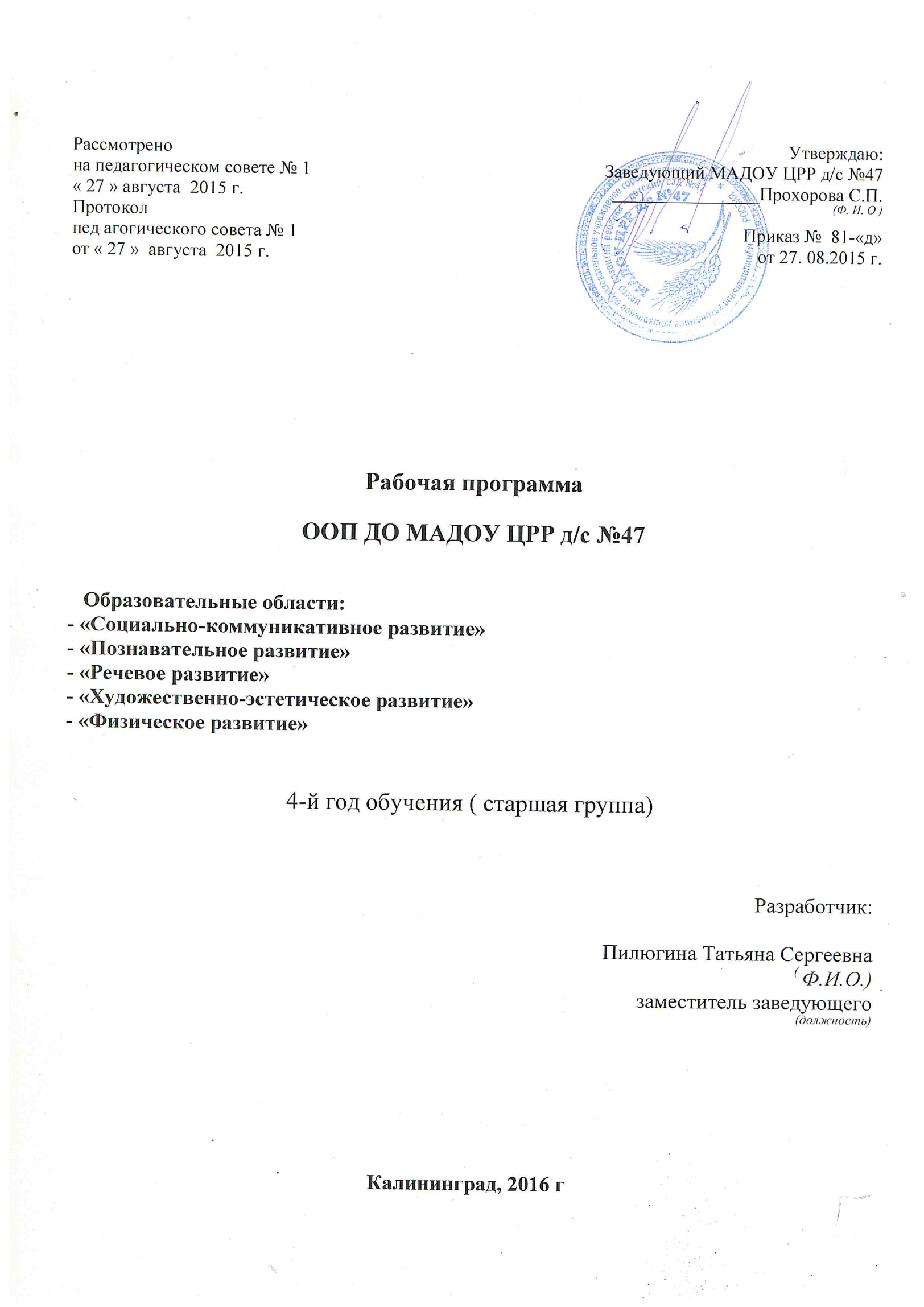 Содержание рабочей программы:Пояснительная запискаПланируемые результаты освоения рабочей программы.Календарно-тематическое планированиеОбразовательная область «Социально-коммуникативное развитие»Образовательная область «Познавательное развитие»Образовательная область «Речевое развитие»Образовательная область «Художественно-эстетическое развитие»Образовательная область «Физическое развитие»Материально-техническое обеспечение рабочей программы.Пояснительная записка.Цель Рабочей программы: формирование основ базовой культуры личности, всестороннее развитие психических и физических качеств в соответствии с возрастными и индивидуальными особенностями, подготовка к жизни в современном обществе, к обучению в школе, обеспечение безопасности жизнедеятельности дошкольника.Особое внимание уделяется развитию личности ребенка, сохранению и укреплению здоровья детей, а также воспитанию у дошкольников таких качеств, как: патриотизм; активная жизненная позиция; творческий подход в решении различных жизненных ситуаций; уважение к традиционным ценностям.Эти цели реализуются в процессе разнообразных видов детской деятельности: игровой, коммуникативной, трудовой, познавательно-исследовательской, продуктивной, музыкально-художественной, чтения. Приоритетные задачи реализации Рабочей программы: - забота о здоровье, эмоциональном благополучии и своевременном всестороннем развитии каждого ребенка;- создание в группе атмосферы гуманного и доброжелательного отношения ко всем воспитанникам;- максимальное использование разнообразных видов детской деятельности, их интеграция в целях повышения эффективности воспитательно - образовательного процесса;- творческая организация (креативность) воспитательно-образовательного процесса;- вариативность использования образовательного материала, позволяющая развивать творчество в соответствии с интересами и наклонностями каждого ребенка;- уважительное отношение к результатам детского творчества;- единство подходов к воспитанию детей в условиях дошкольного образовательного учреждения и семьи. Рабочая программа ООП ДО МАДОУ ЦРР д/с №47 представлена в пяти образовательных областях:1. Образовательная область «Социально-коммуникативное развитие». 	Социально-коммуникативное развитие направлено на усвоение норм и ценностей, принятых в обществе, включая моральные и нравственные ценности; развитие общения и взаимодействия ребенка со взрослыми и сверстниками; становление самостоятельности, целенаправленности и саморегуляции собственных действий; развитие социального и эмоционального  интеллекта, эмоциональной отзывчивости, сопереживания, формирование готовности к совместной деятельности со сверстниками, формирование уважительного отношения и чувства принадлежности к своей семье и к сообществу детей и взрослых в дошкольном учреждении; формирование позитивных установок к различным видам труда и творчества; формирование основ безопасного поведения в быту, социуме, природе .  Основные цели и задачи:- Ознакомление с предметным и социальным  окружением:	Создавать условия для расширения представлений детей об объектах окружающего мира. Рассказывать о предметах, необходимых детям в разных видах деятельности. Расширять знания детей об общественном транспорте . Продолжать знакомить детей с признаками предметов, побуждать определять их цвет, форму, величину, вес. Рассказывать о материалах, из которых сделаны предметы, об их свойствах и качествах. Объяснять целесообразность изготовления предмета из определенного материала. Формировать элементарные представления об изменении видов человеческого труда и быта на примере истории игрушки и предметов обихода.Расширять представления о правилах поведения в общественных местах. Расширять знания детей об общественном транспорте . Формировать первичные представления о школе. Продолжать знакомить с культурными явлениями, их атрибутами, людьми, работающими в них, правилами поведения. Рассказывать о самых красивых местах родного города (поселка), его достопримечательностях. Дать детям доступные их пониманию представления о государственных праздниках. Рассказывать о Российской армии, о воинах, которые охраняют нашу Родину (пограничники, моряки, летчики). Дать элементарные представления о жизни и особенностях труда в городе и в сельской местности (с опорой на опыт детей). Продолжать знакомить с различными профессиями; расширять и обогащать представления о трудовых действиях, орудиях труда, результатах труда. Познакомить детей с деньгами, возможностями их использования.- Здоровье/безопасность (раздел представлен парциальной авторской программой «Здоровье и безопасность, авт. И.И.Ворожбит»)Развивать представления детей о здоровье и средствах его укрепления.Формировать понятия о функционировании организма.Воспитывать мотивацию к здоровому образу жизни, изучать правила заботы о своем организме.Воспитывать в детях лучшие человеческие качества, такие как доброта, чуткость, доброжелательность, сострадание, милосердие, любовь к Родине.Формировать социальные навыки поведения, воспитывать культуру поведения. 2. Образовательная область «Познавательное развитие»Познавательное развитие предполагает развитие интересов детей, любознательности и познавательной мотивации; формирование познавательных действий, становление сознания; развитие воображения и творческой активности; формирование первичных представлений о себе, других людях, объектах окружающего мира, о свойствах и отношениях объектов окружающего мира (форме, цвете, размере, материале, звучании, ритме, темпе, количестве, числе, части и целом, пространстве и времени, движении и покое, причинах и следствиях и др.), о малой родине и Отечестве, представлений о социокультурных ценностях нашего народа, об отечественных традициях и праздниках, о планете Земля как общем доме людей, об особенностях ее природы, многообразии стран и народов мира».Основные цели и задачи:- Формирование элементарных математических представлений:Количество и счет. Дать детям представление о том, что множество («много») может состоять из разных по качеству элементов: предметов разного цвета, размера, формы; учить сравнивать части множества, определяя их равенство или неравенство на основе составления пар предметов (не прибегая к счету). Вводить в речь детей выражения: «Здесь много кружков, одни — красного цвета, а другие — синего; красных кружков больше, чем синих, а синих меньше, чем красных» или «красных и синих кружков поровну». Учить считать до 5 (на основе наглядности), пользуясь правильными приемами счета: называть числительные по порядку; соотносить каждое числительное только с одним предметом пересчитываемой группы; относить последнее числительное ко всем пересчитанным предметам. Формировать представления о порядковом счете, учить правильно пользоваться количественными и порядковыми числительными, отвечать на вопросы «Сколько?», «Который по счету?», «На котором месте?». Формировать представление о равенстве и неравенстве групп на основе счета. Учить уравнивать неравные группы двумя способами, добавляя к меньшей группе один (недостающий) предмет или убирая из большей группы один (лишний) предмет .Отсчитывать предметы из большего количества; выкладывать, приносить определенное количество предметов в соответствии с образцом или заданным числом в пределах 5. На основе счета устанавливать равенство (неравенство) групп предметов в ситуациях, когда предметы в группах расположены на разном расстоянии друг от друга, когда они отличаются по размерам, по форме расположения в пространстве. Величина. Совершенствовать умение сравнивать два предмета по величине (длине, ширине, высоте), а также учить сравнивать два предмета по толщине путем непосредственного наложения или приложения их друг к другу; отражать результаты сравнения в речи, используя прилагательные (длиннее — короче, шире — уже, выше — ниже, толще — тоньше или равные (одинаковые) по длине, ширине, высоте, толщине). Учить сравнивать предметы по двум признакам величины (красная лента длиннее и шире зеленой, желтый шарфик короче и уже синего). Устанавливать размерные отношения между 3–5 предметами разной длины (ширины, высоты), толщины, располагать их в определенной последовательности — в порядке убывания или нарастания величины. Вводить в активную речь детей понятия, обозначающие размерные отношения предметов (эта (красная) башенка — самая высокая, эта (оранжевая) — пониже, эта (розовая) — еще ниже, а эта (желтая) — самая низкая» и т. д.). Форма. Развивать представление детей о геометрических фигурах: круге, квадрате, треугольнике, а также шаре, кубе. Учить выделять особые признаки фигур с помощью зрительного и осязательно-двига- тельного анализаторов (наличие или отсутствие углов, устойчивость, подвижность и др.). Познакомить детей с прямоугольником, сравнивая его с кругом, квад- ратом, треугольником. Учить различать и называть прямоугольник, его элементы: углы и стороны. Формировать представление о том, что фигуры могут быть разных размеров: большой — маленький куб (шар, круг, квадрат, треугольник, прямоугольник). Учить соотносить форму предметов с известными геометрическими фигурами: тарелка — круг, платок — квадрат, мяч — шар, окно, дверь — прямоугольник и др. Ориентировка в пространстве. Развивать умения определять пространственные направления от себя, двигаться в заданном направлении (вперед — назад, направо — налево, вверх — вниз); обозначать словами положение предметов по отношению к себе (передо мной стол, справа от меня дверь, слева — окно, сзади на полках — игрушки). Познакомить с пространственными отношениями: далеко — близко (дом стоит близко, а березка растет далеко). Ориентировка во времени. Расширять представления детей о частях суток, их характерных особенностях, последовательности (утро — день — вечер — ночь). Объяснить значение слов: «вчера», «сегодня», «завтра».- Ознакомление с миром природы:Расширять представления детей о природе. Знакомить с домашними животными, декоративными рыбками, птицами . Знакомить детей с представителями класса пресмыкающихся (ящерица, черепаха), их внешним видом и способами передвижения . Расширять представления детей о некоторых насекомых (муравей, бабочка, жук, божья коровка). Расширять представления о фруктах, овощах и ягодах, грибах. Закреплять знания детей о травянистых и комнатных растениях (бальзамин, фикус, хлорофитум, герань, бегония, примула и др.); знакомить со способами ухода за ними. Учить узнавать и называть 3–4 вида деревьев (елка, сосна, береза, клен и др.). В процессе опытнической деятельности расширять представления детей о свойствах песка, глины и камня. Организовывать наблюдения за птицами, прилетающими на участок, подкармливать их зимой. Закреплять представления детей об условиях, необходимых для жизни людей, животных, растений (воздух, вода, питание и т. п.). Учить детей замечать изменения в природе. Рассказывать об охране растений и животных. Сезонные наблюдения. Учить детей замечать и называть изменения в природе. Устанавливать простейшие связи между явлениями живой и неживой природы (похолодало — исчезли бабочки, жуки; отцвели цветы и т. д.). Привлекать к участию в сборе семян растений. Формировать представления детей о работах, проводимых в определенный период в саду и в огороде. Учить наблюдать за посадкой и всходами семян. Привлекать детей к работам в огороде и цветниках.Образовательная область «Речевое развитие»Речевое развитие включает владение речью как средством общения и культуры; обогащение активного словаря; развитие связной, грамматически правильной диалогической и монологической речи; развитие речевого творчества; развитие звуковой и интонационной культуры речи, фонематического слуха; знакомство с книжной культурой, детской литературой, понимание на слух текстов различных жанров детской литературы; формирование звуковой аналитико-синтетической активности как предпосылки обучения грамоте» . Основные цели и задачи:-  Развитие речи:Развивающая речевая среда. Обсуждать с детьми информацию о предметах, явлениях, событиях, выходящих за пределы привычного им ближайшего окружения. Выслушивать детей, уточнять их ответы, подсказывать слова, более точно отражающие особенность предмета, явления, состояния, поступка; помогать логично и понятно высказывать суждение. Способствовать развитию любознательности. Помогать детям доброжелательно общаться со сверстниками, подсказывать, как можно порадовать друга, поздравить его, как спокойно высказать свое недовольство его поступком, как извиниться. Формирование словаря. Пополнять и активизировать словарь детей на основе углубления знаний о ближайшем окружении. Расширять представления о предметах, явлениях, событиях, не имевших места в их собственном опыте. Активизировать употребление в речи названий предметов, их частей, материалов, из которых они изготовлены. Учить использовать в речи наиболее употребительные прилагательные, глаголы, наречия, предлоги. Вводить в словарь детей существительные, обозначающие профессии; глаголы, характеризующие трудовые действия. Продолжать учить детей определять и называть местоположение предмета, время суток. Помогать заменять часто используемые детьми указательные местоимения и наречия более точными выразительными словами; употреблять слова-антонимы. Учить употреблять существительные с обобщающим значением . Звуковая культура речи. Закреплять правильное произношение гласных и согласных звуков, отрабатывать произношение свистящих, шипящих и сонорных (р, л) звуков. Развивать артикуляционный аппарат. Продолжать работу над дикцией: совершенствовать отчетливое произнесение слов и словосочетаний. Развивать фонематический слух: учить различать на слух и называть слова, начинающиеся на определенный звук. Совершенствовать интонационную выразительность речи. Грамматический строй речи. Продолжать формировать у детей умение согласовывать слова в предложении, правильно использовать предлоги в речи; образовывать форму множественного числа существительных, обозначающих детенышей животных (по аналогии), употреблять эти су- ществительные в именительном и винительном падежах; правильно употреблять форму множественного числа родительного падежа существительных. Напоминать правильные формы повелительного наклонения некоторых глаголов, несклоняемых существительных. Поощрять характерное для пятого года жизни словотворчество, тактично подсказывать общепринятый образец слова. Побуждать детей активно употреблять в речи простейшие виды сложносочиненных и сложноподчиненных предложений. Связная речь. Совершенствовать диалогическую речь: учить участвовать в беседе, понятно для слушателей отвечать на вопросы и задавать их. Учить детей рассказывать: описывать предмет, картину; упражнять в составлении рассказов по картине, созданной ребенком с использованием раздаточного дидактического материала. Упражнять детей в умении пересказывать наиболее выразительные и динамичные отрывки из сказок.- Обучение грамоте Основная задача обучения грамоте в старшей группе – формирование у детей общей ориентировки в звуковой системе языка, обучение их звуковому анализу слова. Под звуковым анализом слова понимается определение порядка следования звуков в слове, установление различительной роли звука, основных качественных характеристик звука.Основные направления:- гласные звуки;- согласные звуки;- ударный слог и ударный гласный звук;- словесные игры4.Образовательная область «Художественно-эстетическое развитие»Художественно-эстетическое развитие предполагает развитие предпосылок ценностно-смыслового восприятия и понимания произведений искусства (словесного, музыкального, изобразительного), мира природы; становление эстетического отношения к окружающему миру; формирование элементарных представлений о видах искусства; восприятие музыки, художественной литературы, фольклора; стимулирование сопереживания персонажам художественных произведений; реализацию самостоятельной творческой деятельности детей (изобразительной, музыкальной ) . - Основные цели и задачи:- Изобразительная деятельность ( рисование, лепка, аппликация):Продолжать развивать интерес детей к изобразительной деятельности. Обогащать сенсорный опыт, развивая органы восприятия: зрение, слух, обоняние, осязание, вкус; закреплять знания об основных формах предметов и объектов природы. Развивать эстетическое восприятие, учить созерцать красоту окружающего мира. В процессе восприятия предметов и явлений развивать мыслительные операции: анализ, сравнение, уподобление (на что похоже), установление сходства и различия предметов и их частей, выделение общего и единичного, характерных признаков, обобщение. Учить передавать в изображении не только основные свойства предметов (форма, величина, цвет), но и характерные детали, соотношение предметов и их частей по величине, высоте, расположению относительно друг друга. Развивать способность наблюдать, всматриваться (вслушиваться) в явления и объекты природы, замечать их изменения (например, как изменяются форма и цвет медленно плывущих облаков, как постепенно раскрывается утром и закрывается вечером венчик цветка, как изменяется освещение предметов на солнце и в тени). Учить передавать в изображении основные свойства предметов (форма, величина, цвет), характерные детали, соотношение предметов и их частей по величине, высоте, расположению относительно друг друга. Развивать способность наблюдать явления природы, замечать их динамику, форму и цвет медленно плывущих облаков. Совершенствовать изобразительные навыки и умения, формировать художественно-творческие способности. Развивать чувство формы, цвета, пропорций. Продолжать знакомить с народным декоративно-прикладным искуссвом (Городец, Полхов-Майдан, Гжель), расширять представления о наронных игрушках . Знакомить детей с национальным декоративно-прикладным искусством (на основе региональных особенностей); с другими видами декоративно-прикладного искусства (фарфоровые и керамические изделия, скульптура малых форм). Развивать декоративное творчество детей (в том числе коллективное). Формировать умение организовывать свое рабочее место, готовить все необходимое для занятий; работать аккуратно, экономно расходовать мате- риалы, сохранять рабочее место в чистоте, по окончании работы приводить его в порядок. Продолжать совершенствовать умение детей рассматривать работы (рисунки, лепку, аппликации), радоваться достигнутому результату, замечать и выделять выразительные решения изображений. Предметное рисование. Продолжать совершенствовать умение передавать в рисунке образы предметов, объектов, персонажей сказок, литературных произведений. Обращать внимание детей на отличия предметов по форме, величине, пропорциям частей; побуждать их передавать эти отличия в рисунках. Учить передавать положение предметов в пространстве на листе бумаги, обращать внимание детей на то, что предметы могут по-разному располагаться на плоскости (стоять, лежать, менять положение: живые существа могут двигаться, менять позы, дерево в ветреный день — наклоняться и т. д.). Учить передавать движения фигур. Способствовать овладению композиционными умениями: учить располагать предмет на листе с учетом его пропорций (если предмет вытянут в высоту, располагать его на листе по вертикали; если он вытянут в ширину, например, не очень высокий, но длинный дом, располагать его по горизонтали). Закреплять способы и приемы рисования различными изобразительными материалами (цветные карандаши, гуашь, акварель, цветные мелки, пастель, сангина, угольный карандаш, фломастеры, разнообразные кисти и т. п). Вырабатывать навыки рисования контура предмета простым карандашом с легким нажимом на него, чтобы при последующем закрашивании изображения не оставалось жестких, грубых линий, пачкающих рисунок. Учить рисовать акварелью в соответствии с ее спецификой (прозрачностью и легкостью цвета, плавностью перехода одного цвета в другой). Учить рисовать кистью разными способами. Закреплять знания об уже известных цветах, знакомить с новыми цветами (фиолетовый) и оттенками (голубой, розовый, темно-зеленый, сиреневый), развивать чувство цвета. Учить смешивать краски для получения новых цветов и оттенков (при рисовании гуашью) и высветлять цвет, добавляя в краску воду (при рисовании акварелью). При рисовании карандашами учить передавать оттенки цвета, регулируя нажим на каран- даш. В карандашном исполнении дети могут, регулируя нажим, передать до трех оттенков цвета. Сюжетное рисование. Учить детей создавать сюжетные компози- ции на темы окружающей жизни и на темы литературных произведений . Развивать композиционные умения, учить располагать изображения на полосе внизу листа, по всему листу. Обращать внимание детей на соотношение по величине разных предметов в сюжете (дома большие, деревья высокие и низкие; люди меньше домов, но больше растущих на лугу цветов). Учить располагать на рисунке предметы так, чтобы они загораживали друг друга (растущие перед домом деревья и частично его загораживающие и т. п.). Декоративное рисование. Продолжать знакомить детей с изделиями народных промыслов, закреплять и углублять знания о дымковской и филимоновской игрушках и их росписи; предлагать создавать изображения по мотивам народной декоративной росписи, знакомить с ее цветовым строем и элементами композиции, добиваться большего разнообразия используемых элементов. Продолжать знакомить с городецкой росписью, ее цветовым решением, спецификой создания декоративных цветов (как правило, не чистых тонов, а оттенков), учить использовать для украшения оживки. Познакомить с росписью Полхов-Майдана. Включать городецкую и полхов-майданскую роспись в творческую работу детей, помогать осваивать специфику этих видов росписи. Знакомить с региональным (местным) декоративным искусством. Учить составлять узоры по мотивам городецкой, полхов-майданской, гжельской росписи: знакомить с характерными элементами (бутоны, цветы, листья, травка, усики, завитки, оживки). Учить создавать узоры на листах в форме народного изделия (поднос, солонка, чашка, розетка и др.). Для развития творчества в декоративной деятельности использовать декоративные ткани. Предоставлять детям бумагу в форме одежды и головных уборов (кокошник, платок, свитер и др.), предметов быта (салфетка, полотенце).Учить ритмично располагать узор. Предлагать расписывать бумажные силуэты и объемные фигуры. Лепка. Продолжать знакомить детей с особенностями лепки из глины, пластилина и пластической массы. Развивать умение лепить с натуры и по представлению знакомые предметы; передавать их характерные особенности. Продолжать учить лепить посуду из целого куска глины и пластилина ленточным способом. Закреплять умение лепить предметы пластическим, конструктивным и комбинированным способами. Учить сглаживать поверхность формы, делать предметы устойчивыми. Учить передавать в лепке выразительность образа, лепить фигуры человека и животных в движении, объединять небольшие группы предметов в несложные сюжеты (в коллективных композициях). Развивать творчество, инициативу. Продолжать формировать умение лепить мелкие детали; пользуясь стекой, наносить рисунок чешуек у рыбки, обозначать глаза, шерсть животного, перышки птицы, узор, складки на одежде людей и т. п. Продолжать формировать технические умения и навыки работы с разнообразными материалами для лепки; побуждать использовать дополнительные материалы (косточки, зернышки, бусинки и т. д.). Закреплять навыки аккуратной лепки. Закреплять навык тщательно мыть руки по окончании лепки. Декоративная лепка. Продолжать знакомить детей с особенностями декоративной лепки. Формировать интерес и эстетическое отношение к предметам народного декоративно-прикладного искусства. Учить лепить птиц, животных, людей по типу народных игрушек (дымковской, филимоновской, каргопольской и др.). Формировать умение украшать узорами предметы декоративного искусства. Прикладное творчество. Совершенствовать умение работать с бумагой: сгибать лист вчетверо в разных направлениях; работать по готовой выкройке. Закреплять умение создавать из бумаги объемные фигуры: делить квадратный лист на несколько равных частей, сглаживать сгибы, надрезать по сгибам (домик, корзинка, кубик). Закреплять умение детей делать игрушки, сувениры из природного материала (шишки, ветки, ягоды) и других материалов (катушки, проволока в цветной обмотке, пустые коробки и др.), прочно соединяя части. Формировать умение самостоятельно создавать игрушки для сюжетно- ролевых игр (флажки, сумочки, шапочки, салфетки и др.); сувениры для родителей, сотрудников детского сада, елочные украшения. Привлекать детей к изготовлению пособий для занятий и самостоятельной деятельности (коробки, счетный материал), ремонту книг, настольно-печатных игр. Закреплять умение детей экономно и рационально расходовать материалы.- Конструктивно-модельная деятельность (Раздел представлен парциальной программой «Развитие» Л.В.Венгер, раздел – «Конструирование»)Организация деятельности детей с объемными деревянными строительными деталями простой геометрической формы.Цель: развитие общих познавательных и творческих способностей, позволяющих успешно ориентироваться в в условиях выполняемой деятельности.Задачи:- создание условий для развития у детей действий соотнесения эталонных образцов формы, пропорций, пространственных отношений с реальными предметами для выделения в них этих свойств;- организация действий замещения и моделирования;- организация условий для творческого построения детьми символических конструкций- применение в конструировании речевых средств (формулирование, обозначение понятий);- расширение знаний и представлений детей о предметном мире, ознакомление со свойствами строительного материала и правилами его использования при сооружении построек;- формирование навыков практического конструирования и графического изображения предметов в виде простейших схематических рисунков.- Музыкальная деятельность:Продолжать развивать интерес и любовь к музыке, музыкальную отзывчивость на нее. Формировать музыкальную культуру на основе знакомства с классической, народной и современной музыкой. Продолжать развивать музыкальные способности детей: звуковысотный, ритмический, тембровый, динамический слух. Способствовать дальнейшему развитию навыков пения, движений под музыку, игры и импровизации мелодий на детских музыкальных инструментах; творческой активности детей. Слушание. Учить различать жанры музыкальных произведений (марш, танец, песня). Совершенствовать музыкальную память через узнавание мелодий по отдельным фрагментам произведения (вступление, заключение, музыкальная фраза). Совершенствовать навык различения звуков по высоте в пределах квинты, звучания музыкальных инструментова (клавишно-ударные и струнные: фортепиано, скрипка, виолончель, балалайка). Пение. Формировать певческие навыки, умение петь легким звуком в диапазоне от «ре» первой октавы до «до» второй октавы, брать дыхание перед началом песни, между музыкальными фразами, произносить отчет- ливо слова, своевременно начинать и заканчивать песню, эмоционально передавать характер мелодии, петь умеренно, громко и тихо. Способствовать развитию навыков сольного пения, с музыкальным сопровождением и без него. Содействовать проявлению самостоятельности и творческому исполнению песен разного характера. Развивать песенный музыкальный вкус.Песенное творчество. Учить импровизировать мелодию на заданный текст. Учить детей сочинять мелодии различного характера: ласковую колыбельную, задорный или бодрый марш, плавный вальс, веселую плясовую. Музыкально-ритмические движения. Развивать чувство ритма, уме- ние передавать через движения характер музыки, ее эмоциональнообразное содержание. Учить свободно ориентироваться в пространстве, выполнять простейшие перестроения, самостоятельно переходить от умеренного к быстрому или медленному темпу, менять движения в соответствии с музыкальными фразами. Способствовать формированию навыков исполнения танцевальных движений (поочередное выбрасывание ног вперед в прыжке; приставной шаг с приседанием, с продвижением вперед, кружение; приседание с выставлением ноги вперед). Познакомить с русским хороводом, пляской, а также с танцами других народов. Продолжать развивать навыки инсценирования песен; учить изображать сказочных животных и птиц (лошадка, коза, лиса, медведь, заяц, журавль, ворон и т. д.) в разных игровых ситуациях. Музыкально-игровое и танцевальное творчество. Развивать танцевальное творчество; учить придумывать движения к пляскам, танцам, составлять композицию танца, проявляя самостоятельность в творчестве. Учить самостоятельно придумывать движения, отражающие содержание песни. Побуждать к инсценированию содержания песен, хороводов. Игра на детских музыкальных инструментах. Учить детей исполнять простейшие мелодии на детских музыкальных инструментах; знакомые песенки индивидуально и небольшими группами, соблюдая при этом общую динамику и темп. Развивать творчество детей, побуждать их к активным самостоятельным действиям.5. Образовательная область «Физическое развитие»Физическое развитие включает приобретение опыта в следующих видах деятельности детей: двигательной, в том числе связанной с выполнением упражнений, направленных на развитие таких физических качеств, как координация и гибкость; способствующих правильному формированию опорно-двигательной системы организма, развитию равновесия, координации движения, крупной и мелкой моторики обеих рук, а также с правильным, не наносящим ущерба организму, выполнением основных движений (ходьба, бег, мягкие прыжки, повороты в обе стороны), формирование начальных представлений о некоторых видах спорта, овладение подвижными играми с правилами; становление целенаправленности и саморегуляции в двигательной сфере; становление ценностей здорового образа жизни, овладение его элементарными нормами и правилами (в питании, двигательном режиме, закаливании, при формировании полезных привычек и др.) . Основные цели и задачи:- Физическая культура:Продолжать формировать правильную осанку; умение осознанно выполнять движения. Совершенствовать двигательные умения и навыки детей. Развивать быстроту, силу, выносливость, гибкость. Закреплять умение легко ходить и бегать, энергично отталкиваясь от опоры. Учить бегать наперегонки, с преодолением препятствий. Учить лазать по гимнастической стенке, меняя темп. Учить прыгать в длину, в высоту с разбега, правильно разбегаться, отталкиваться и приземляться в зависимости от вида прыжка, прыгать на мягкое покрытие через длинную скакалку, сохранять равновесие при приземлении. Учить сочетать замах с броском при метании, подбрасывать и ловить мяч одной рукой, отбивать его правой и левой рукой на месте и вести при ходьбе. Учить ходить на лыжах скользящим шагом, подниматься на склон, спускаться с горы, кататься на двухколесном велосипеде, кататься на самокате, отталкиваясь одной ногой (правой и левой). Учить ориентироваться в пространстве. Учить элементам спортивных игр, играм с элементами соревнования, играм-эстафетам. Приучать помогать взрослым готовить физкультурный инвентарь к занятиям физическими упражнениями, убирать его на место. Поддерживать интерес детей к различным видам спорта, сообщать им некоторые сведения о событиях спортивной жизни страны. Подвижные игры. Продолжать учить детей самостоятельно организовывать знакомые подвижные игры, проявляя инициативу и творчество. Воспитывать у детей стремление участвовать в играх с элементами соревнования, играх-эстафетах. Учить спортивным играм и упражнениям.Планируемые результаты • Ребенок овладевает основными культурными средствами, способами деятельности, проявляет инициативу и самостоятельность в разных видах деятельности — игре, общении, познавательно-исследовательской деятельности, способен выбирать себе род занятий, участников по совместной деятельности. • Ребенок обладает установкой положительного отношения к миру, к разным видам труда, другим людям и самому себе; • Способен договариваться, учитывать интересы и чувства других, сопереживать неудачам и радоваться успехам других, адекватно проявляет свои чувства, в том числе чувство веры в себя, старается разрешать  конфликты. Умеет выражать и отстаивать свою позицию по разным вопросам.• Понимает, что все люди равны вне зависимости от их социального происхождения, этнической принадлежности, религиозных и других верований, их физических и психических особенностей.• Проявляет эмпатию по отношению к другим людям, готовность прийти на помощь тем, кто в этом нуждается.• Проявляет умение слышать других и стремление быть понятым другими. • Ребенок обладает развитым воображением, которое реализуется в разных видах деятельности, и прежде всего в игре; владеет разными формами и видами игры, различает условную и реальную ситуации; умеет подчиняться разным правилам и социальным нормам. • Ребенок достаточно хорошо владеет устной речью, может выражать свои мысли и желания, использовать речь для выражения своих мыслей, чувств и желаний, построения речевого высказывания в ситуации общения, выделять звуки в словах, у ребенка складываются предпосылки грамотности.• У ребенка развита крупная и мелкая моторика; он подвижен, вынослив, владеет основными движениями, может контролировать свои движения и управлять ими.• Ребенок способен к волевым усилиям, может следовать социальным нормам поведения и правилам в разных видах деятельности, во взаимоотношениях со взрослыми и сверстниками, может соблюдать правила безопасного поведения и навыки личной гигиены. • Проявляет ответственность за начатое дело.• Ребенок проявляет любознательность, задает вопросы взрослым и сверстникам, интересуется причинно-следственными связями, пытается самостоятельно придумывать объяснения явлениям природы и поступкам людей; склонен наблюдать, экспериментировать. Обладает начальными знаниями о себе, о природном и социальном мире, в котором он живет;• Открыт новому, то есть проявляет желание узнавать новое;• Проявляет уважение к жизни (в различных ее формах) и заботу об окружающей среде. • Эмоционально отзывается на красоту окружающего мира, произведения народного и профессионального искусства (музыку, танцы, театральную деятельность, изобразительную деятельность и т. д.).• Проявляет патриотические чувства, ощущает гордость за свою страну, ее достижения, имеет представление о ее географическом разнообразии, многонациональности, важнейших исторических событиях.• Имеет первичные представления о себе, семье, традиционных семейных ценностях, включая традиционные гендерные ориентации, проявляет уважение к своему и противоположному полу.• Соблюдает элементарные общепринятые нормы, имеет первичные ценностные представления о том, «что такое хорошо и что такое плохо», стремится поступать хорошо; проявляет уважение к старшим и заботу о младших.• Имеет начальные представления о здоровом образе жизни. Воспринимает здоровый образ жизни как ценность.Календарно-тематическое планирование3.1.Социально-коммуникативное развитие.Вид деятельности «Ознакомление с предметным и социальным окружением»Периодичность – 1 раз в 2 недели.Вид деятельности «Здоровье/безопасность»Периодичность – 1 раз в  неделю.Познавательное развитиеВид деятельности «Ознакомление с миром природы»Периодичность – 1 раз в 2 недели.Вид деятельности «Формирование элементарных математических представлений»Периодичность – 1 раз в  неделю.3.3. Речевое развитиеВид деятельности «Развитие речи»Периодичность – 1 раз в  неделю.Вид деятельности «Обучение грамоте» Периодичность – 1 раз в  неделю.3.4.Художественно-эстетическое развитиеВид деятельности «Изобразительная деятельность (рисование /лепка/аппликация) »Периодичность – 2 раза в  неделю.Вид деятельности « Конструктивно-модельная деятельность»Периодичность – 1 раз в  неделю.Вид деятельности « Музыкальная деятельность»Периодичность – 2 раза в  неделю.3.5. Образовательная область Физическое развитиеВид деятельности «Физическая культура»Периодичность – 3 раза в  неделю.4. Материально-техническое обеспечение рабочей программы. Учебно-методический комплект к рабочей программе по программе «От рождения до школы» :№п/пМесяц/неделяТемаПрограммное содержание1СентябрьЗанятие 1.Предметы, облегчающие труд человека в бытуФормировать представления детей о предметах, облегчающих труд человека в быту; их назначении. Обратить внимание на то, что они служат человеку и он должен бережно к ним относиться; закреплять представления2Сентябрь Занятие 2.Моя семьяПродолжать формировать интерес к семье, членам семьи. Побуждать детей называть имя, отчество, фамилию членов семьи; рассказывать о членах семьи, о том, что они любят делать дома, чем заняты на работе. Воспитывать чуткое отношение к самым близким людям — членам семьи3ОктябрьЗанятие 3.Что предмет расскажет о себеПобуждать детей выделять особенности предметов (размер, форма, цвет, материал, части, функции, назначение). Совершенствовать умение описывать предметы по их признакам4ОктябрьЗанятие 4.Мои друзьяУглублять знания о сверстниках, закреплять правила доброжелательного отношения к ним (поделись игрушкой, разговаривай вежливо, приветливо, если кому-то из ребят грустно, поговори с ним, поиграй5НоябрьЗанятие 5.Коллекционер бумагиРасширять представления детей о разных видах бумаги и ее качествах. Совершенствовать умение определять предметы по признакам материала6НоябрьЗанятие 6.Детский садПоказать детям общественную значимость детского сада. Формировать понятия о том, что сотрудников детского сада надо благодарить за их заботу, уважать их труд, бережно к нему относиться7ДекабрьЗанятие 7.Наряды куклы ТаниПознакомить детей с разными видами тканей, обратить внимание на отдельные свойства (впитываемость); побуждать устанавливать причинно-следственные связи между использованием тканей и временем года8ДекабрьЗанятие 8.Игры во двореЗнакомить детей с элементарными основами безопасности жизнедеятельности, обсудить возможные опасные ситуации, которые могут возникнуть при играх во дворе дома, катании на велосипеде в черте города9ЯнварьЗанятие 9.В мире металлаЗнакомить детей со свойствами и качествами металла. Учить находить металлические предметы в ближайшем окружении10ЯнварьЗанятие 10.В гостях у кастеляншиПознакомить детей с деловыми и личностными качествами кастелянши. Развивать доброжелательное отношение к ней11ФевральЗанятие 11.Песня колокольчикаЗакреплять знания о стекле, металле, дереве; их свойствах. Познакомить с историей колоколов и колокольчиков на Руси и в других странах12ФевральЗанятие 12.Российская армияПродолжать расширять представления детей о Российской армии. Рассказывать о трудной, но почетной обязанности защищать Родину, охранять ее спокойствие и безопасность13МартЗанятие 13.Путешествие в прошлое лампочкиПознакомить детей с историей электрической лампочки, вызвать интерес к прошлому этого предмета14МартЗанятие 14.В гостях у художникаФормировать представления об общественной значимости труда художника, его необходимости; показать, что продукты его труда отражают чувства, личностные качества, интересы15АпрельЗанятие 15.Путешествие в прошлое пылесосаВызвать интерес к прошлому предметов; подвести к пониманию того, что человек придумывает и создает разные приспособления для облегчения труда16АпрельЗанятие 16.Россия — огромная странаФормировать представления о том, что наша огромная многонациональная страна называется Российская Федерация (Россия), в ней много городов и сел. Познакомить с Москвой — главным городом, столицей нашей Родины, ее достопримечательностями17МайЗанятие 17.Путешествие в прошлое телефонаПознакомить детей с историей изобретения и совершенствования телефона. Учить составлять алгоритмы. Развивать логическое мышление, сообразительность18МайЗанятие 18.Профессия — артистПознакомить детей с творческой профессией актера театра. Дать представление о том, что актерами становятся талантливые люди, которые могут сыграть любую роль в театре, кино, на эстраде. Рассказать о деловых и личностных качествах представителей этой творческой профессии, ее необходимости для людей. Подвести к пониманию того, что продукт труда артиста отражает его чувства. Воспитывать чувства признательности, уважения к труду людей творческих професийВсегозанятий №п/пМесяц/неделяТемаПрограммное содержание1СентябрьЗанятие 1.«Волшебный сон»Продолжать формировать умение расслабляться Учить без лишнего напряжения слушать голос ведущего и чувствовать себя главным героем всех предлагаемых ситуаций.Формировать благоприятный психофизический настрой ребенка.Развивать органы чувств, воображение, образное мышление.2СентябрьЗанятие 2.«Весеннее пробуждение»Продолжать формировать умение расслабляться Учить без лишнего напряжения слушать голос ведущего и чувствовать себя главным героем всех предлагаемых ситуаций.Формировать благоприятный психофизический настрой ребенка.Развивать органы чувств, воображение, образное мышление.3СентябрьЗанятие 3.«Магны катаются на тучках»Продолжать формировать умение расслабляться Учить без лишнего напряжения слушать голос ведущего и чувствовать себя главным героем всех предлагаемых ситуаций.Формировать благоприятный психофизический настрой ребенка.Развивать органы чувств, воображение, образное мышление.4СентябрьЗанятие 4.«Праздник лизиники»Продолжать формировать умение расслабляться Учить без лишнего напряжения слушать голос ведущего и чувствовать себя главным героем всех предлагаемых ситуаций.Формировать благоприятный психофизический настрой ребенка.Развивать органы чувств, воображение, образное мышление.5ОктябрьЗанятие 5. «Приручаем ростангов»Продолжать формировать умение расслабляться Учить без лишнего напряжения слушать голос ведущего и чувствовать себя главным героем всех предлагаемых ситуаций.Формировать благоприятный психофизический настрой ребенка.Развивать органы чувств, воображение, образное мышление.6ОктябрьЗанятие 6. «Превращение в дельфинов»Продолжать формировать умение расслабляться Учить без лишнего напряжения слушать голос ведущего и чувствовать себя главным героем всех предлагаемых ситуаций.Формировать благоприятный психофизический настрой ребенка.Развивать органы чувств, воображение, образное мышление.7ОктябрьЗанятие 7. «Альбановое озеро»Продолжать формировать умение расслабляться Учить без лишнего напряжения слушать голос ведущего и чувствовать себя главным героем всех предлагаемых ситуаций.Формировать благоприятный психофизический настрой ребенка.Развивать органы чувств, воображение, образное мышление.8ОктябрьЗанятие 8. «В пещере гномов»Продолжать формировать умение расслабляться Учить без лишнего напряжения слушать голос ведущего и чувствовать себя главным героем всех предлагаемых ситуаций.Формировать благоприятный психофизический настрой ребенка.Развивать органы чувств, воображение, образное мышление.9НоябрьЗанятие 9. «Полеты на Махаорию»Продолжать формировать умение расслабляться Учить без лишнего напряжения слушать голос ведущего и чувствовать себя главным героем всех предлагаемых ситуаций.Формировать благоприятный психофизический настрой ребенка.Развивать органы чувств, воображение, образное мышление.10НоябрьЗанятие 10. «Магны загадывают желание»Продолжать формировать умение расслабляться Учить без лишнего напряжения слушать голос ведущего и чувствовать себя главным героем всех предлагаемых ситуаций.Формировать благоприятный психофизический настрой ребенка.Развивать органы чувств, воображение, образное мышление.11НоябрьЗанятие 11. «Мое здоровье»Объяснить детям, что здоровье – главная ценность человеческой жизни, что каждый должен думать о своем здоровье, знать свое тело, научиться заботиться о нем, не вредить своему организму.12НоябрьЗанятие 12. «Зачем нужна правильная осанка?»Объяснить детям, что здоровый позвоночник – основа здоровья всего организма, прямая спина – это красиво и полезно; последствия искривления позвоночника могут быть разные заболевания.Научить упражнениям, способствующим формированию правильной осанки.13ДекабрьЗанятие 13.«Органы чувств»Ознакомить детей с назначениями органов чувств человека.Научить охранять и соблюдать гигиену этих органов.Развивать понимание у детей значение и важность органов чувств в восприятии окружающего мира.14ДекабрьЗанятие 14. «Что любят зубы»Объяснить детям, для чего нужно чистить зубы, почему важно чистить их утром и вечером.Рассказать о причинах болезней зубов и о том, что полезно зубам, а что вредно.15ДекабрьЗанятие 15. «Надо, надо умываться»Формировать у детей навыки личной гигиены.Учить правилам пользования предметами личной гиены.Объяснить детям, что соблюдение правил личной гигиены приносит большую пользу их организму, помогает сохранить и укрепить здоровье.16ДекабрьЗанятие 16. «Моя любима еда»Рассказать детям о полезной и неполезной для организма пище, о пользе витаминов.Объяснить разницу между «вкусной и полезной» для организма пище.Помочь детям понять, что здоровье зависит от правильного питания.17ЯнварьЗанятие 17. «Витамины круглый год»Объяснить пользу витаминов,Классификация и их назначение. Научить правильно их называть и определять в каком продукте содержится и чем полезен.18ЯнварьЗанятие 18.«Для чего нужен спорт»Вызвать желание заниматься спотом, делать каждый день зарядку. Объяснить ,чем полезен спорт для организма. Выявить на какие группы мышц  и органы влияют разные упражнения.Познакомить с разными видами спорта.19ЯнварьЗанятие 19.ИтоговоеОбобщить и закрепить знания по физическому аспекту.Выполнить задание по индивидуальным картам.20ЯнварьЗанятие 20. «Кто меня окружает?»Объяснить детям, что их окружают разные люди: близкие, знакомые, незнакомые, родственники, друзья и т.д.Дать понять, что есть добрые и злые люди.21ФевральЗанятие 21.«Наши привычки»Объяснить детям, что и у детей, и у взрослых есть привычки – вредные и полезные.Учить детей избавляться от вредных привычек и приобретать полезные. Формировать осознанное понимание, что вредные привычки влияют на здоровье.22ФевральЗанятие 22. «Мое поведение»Объяснить детям, что культурный и воспитанный человек должен уметь вести себя в обществе; что окружающие оценивают поведение и в связи с этим формируют свое отношение к человеку23ФевральЗанятие 23. «Что такое доброта»Выявить знания детей о понятии «доброта».Почему люди делают добрые дела и есть ли у ребят добрые дела. Рассказать истории о добрых поступках, проанализировать. Научить правильному понятию «доброта»24ФевральЗанятие 24. «Какие мы разные»Используя иллюстрированный материал показать детям, какие люди разные по национальности, по внешним признакам, по образу жизни.Воспитывать уважение к любой национальности.25МартЗанятие 25.Итоговое.Обобщить и закрепить знания по социальному аспекту.Выполнить задание по индивидуальным картам.26МартЗанятие 26. «Моя семья»Объяснить  понятия: семья, родственники, родные, близкие.Воспитывать уважение к старшим, любовь к родителям и желание помогать близким.27МартЗанятие 27. «Умеем ли мы дружить?»Объяснить детям, что драка – крайний способ решения конфликта, а точнее – неумение выйти из него, а дружба – это лучшее из проявления человеческих отношений. Формировать чувство взаимопомощи, понимания,  доброжелательности к другим.28МартЗанятие 28. «Конфликты и ссоры»Учить детей самостоятельно разрешать межличностные конфликты, учитывая при этом состояние и настроение другого человека, а также пользоваться нормами – регуляторами (уступить, договориться, соблюдать очередность, извиниться).29АпрельЗанятие 29. «Традиции и праздники в России»Познакомить с культурными и историческими ценностями России, архитектурой, известными людьми.Рассказать о традициях и праздниках русского народа.Воспитывать любовь и патриотические чувства.30АпрельЗанятие 30. «Семейные традиции»«Рассказать детям, что традиционно на Руси отмечали праздники и в каждой семье свои праздники и традиции.Воспитывать уважительное отношение к семейным традициям31АпрельЗанятие 31. «Хорошие и плохие поступки"Объяснить  детям, что добрые поступки делают человека красивым; человек красив не одеждой и украшениями, а своей душой и поступками, человек, совершающий добрые дела, становится по-настоящему красив.Научить детей различать плохие и хорошие поступки, стараться поступать правильно.Объяснить, что окружающие оценивают поступки и формируют сове отношение к человеку.32АпрельЗанятие 32.ИтоговоеОбобщить и закрепить знания по социальному аспекту.Выполнить задание по индивидуальным картам.33Май Занятие 33. «Какие бывают эмоции?»Объяснить понятие «эмоции», используя пиктограммы и иллюстрированный материал.Учить определять эмоции человека по выражению лица.34Май Занятие 34. «Хотим вырасти смелыми»На примере сказок, былин, рассказов определить, что такое храбрость и трусость. Вызвать желание у детей быть смелыми, помогать и защищать слабых.35Май Занятие 35. «Как победить свой страх?»Побеседовать с детьми об их страхах. Объяснить, что существуют детские и взрослые страхи.Учить детей побеждать свой страх определенными поступками, рассказывать об этом взрослым. Научить справляться со своими страхами.36Май Занятие 36. «Как человек воспринимает мир»Ознакомить детей с назначением некоторых органов человека, помогающих воспринимать окружающий мир (органы слуха, обоняния, вкуса, зрения и осязания).Формировать бережное отношение к органам чувств, соблюдая правила гигиены и профилактике их заболеваний.Всегозанятий№п/пМесяц/неделяТемаПрограммное содержание1СентябрьЗанятие 1Во саду ли в огородеРасширять представления детей об овощах и фруктах. Закреплять знания о сезонных изменениях в природе. Дать представления о пользе для здоровья человека природных витаминов.2Сентябрь Занятие 2 Экологическая тропа осенью ( на улице)Расширять представления детей об осенних изменениях в природе. Показать объекты экологической тропы в осенний период. Формировать бережное отношение к окружающей природе. Дать элементарные представления о взаимосвязи человека и природы.3ОктябрьЗанятие 3 Берегите животных!Закреплять знания детей омногообразии животного мира. Расширять представления о животных родного края. Воспитывать осознанное бережное отношение к природе.4ОктябрьЗанятие 4 Прогулка по лесуДать детям представления о разнообразии растительного мира. Формировать желание наблюдать и ухаживать за растениями, животными.Систематизировать знания о пользе леса в жизни человека и животных, о правильном поведении в лесу.5НоябрьЗанятие 5 ОсениныЗакреплять знания детей о сезонных изменениях в природе. Расширять представления о жизни домашних животных в зимнее время года. Формировать желание заботиться о домашних животных.6НоябрьЗанятие 6 Пернатые друзьяДать детям представления о жизни зимующих, перелетных птиц. Формировать интерес к окружающей природе. Воспитывать заботливое отношение к птицам.Учить отгадывать загадки. Дать представление о значении птиц для окружающей природы.7ДекабрьЗанятие 7 Покормим птицРасширять представление о зимующих птицах родного края. Учить узнавать по внешнему виду и называть птиц. Формировать желание наблюдать за птицами, закреплять знания о повадках птиц.Формировать желание заботиться о птицах, подкармливать, развешивать кормушки.8ДекабрьЗанятие 8 Как животные помогают человекуРасширять представления детей о животных разных стран и континентов. Способствовать формированию знаний о том, как животные могут помогать человеку. Развивать любознательность, познавательную активность.9ЯнварьЗанятие 9 Зимние явления в природеРасширять представления детей о зимних явлениях в природе. Учить наблюдать за объектами природы в зимний период. Дать элементарные понятия о взаимосвязи человека и природы.10ЯнварьЗанятие 10  Экологическая тропа зимой в здании детского садаРасширять представления детей об объектах экологической тропы в здании детского сада. Учить наблюдать за объектами природы в зимний период. Расширять понятия о взаимосвязи человека и природы.11ФевральЗанятие 11 Цветы для мамыРасширять знания о многообразии комнатных растений. Развивать познавательный интерес к природе на примере знакомства с комнатными растениями. Дать элементарные представления о размножении растений вегетативным способом. Учить высаживать рассаду.12ФевральЗанятие 12 Экскурсия в зоопарк Расширять представления детей о многообразии животного мира. Формировать представление о том, что животные делятся на классы – насекомые, рыбы, птицы, звери ( млекопитающие)13МартЗанятие 13 Мир комнатных растенийРасширять представления детей о комнатных растениях: их пользе и строении. Учить различать комнатные растения по внешнему виду.1МарЗанятие 14 Водные ресурсы ЗемлиРасширять представления детей о разнообразии водных ресурсов. О том, как человек может пользоваться водой в жизни. Закреплять знания о водных ресурсах родного края. Формировать бережное отношение к окружающей природе. Учить отгадывать загадки .15АпрельЗанятие 15 Леса и луга нашей РодиныРасширять представления детей о многообразии растительного мира России. Формировать представления о  растениях и животных леса и луга. Расширять представления о взаимосвязи растительного и животного мира. 16АпрельЗанятие 16 Весенняя страдаРасширять представления детей о сезонных изменениях в природе. Показать объекты экологической тропы весной. Формировать бережное отношение к окружающей природе. Дать элементарные представления о взаимосвязи человека и природы.17МайЗанятие 17Природный материал – камни, глина, песок.Закреплять представления о свойствах песка, глины, камня. Развивать интерес к природным материалам. Показать, как человек может использовать песок, глину и камни.18МайЗанятие 18Солнце, воздух и вода – наши верные друзья.Расширять представления детей о сезонных изменениях в природе.Показать влияние природных факторов на здоровье человека.Всего18 занятий№п/пМесяц/неделяТемаПрограммное содержание1СентябрьЗанятие 1Счет в пределах 5.Закреплять навыки счета в пределах 5, умение образовывать число 5 на основе сравнения двух групп предметов, выраженных соседними числами 4 и 5.Совершенствовать умение различать и называть плоские и объемные геометрические фигуры (круг, квадрат, треугольник, прямоугольник; шар, куб, цилиндр).Уточнить представления о последовательности частей суток: утро, день, вечер, ночь.2СентябрьЗанятие 2Счет в пределах 5.Упражнять в счете и отсчитывании предметов в пределах 5 с помощью различных анализаторов (на ощупь, на слух).Закреплять умение сравнивать два предмета по двум параметрам величины (длина и ширина), результат сравнения обозначать соответствующими выражениями (например: «Красная ленточка длиннее и шире зеленой ленточки, а зеленая ленточка короче и уже красной ленточки»).Совершенствовать умение двигаться в заданном направлении и определять его словами: вперед, назад, направо, налево.3СентябрьЗанятие 3Счет в пределах 5.Совершенствовать навыки счета в пределах 5, учить понимать независимость результата счета от качественных признаков предметов (цвета, формы и величины).Упражнять в сравнении пяти предметов по длине, учить раскладывать их в убывающем и возрастающем порядке, обозначать результаты сравнения словами: самый длинный, короче, еще короче… самый короткий (и наоборот).Уточнить понимание значения слов вчера, сегодня, завтра.4СентябрьЗанятие 4Счет в пределах 5.Совершенствовать навыки счета в пределах 5, учить понимать независимость результата счета от качественных признаков предметов (цвета, формы и величины).Упражнять в сравнении пяти предметов по длине, учить раскладывать их в убывающем и возрастающем порядке, обозначать результаты сравнения словами: самый длинный, короче, еще короче… самый короткий (и наоборот).Уточнить понимание значения слов вчера, сегодня, завтра.5ОктябрьЗанятие 1 Геометрические фигурыУчить составлять множество из разных элементов, выделять его части, объединять их в целое множество и устанавливать зависимость между целым множеством и его частями.Закреплять представления о знакомых плоских геометрических фигурах (круг, квадрат, треугольник, прямоугольник) и умение раскладывать их на группы по качественным признакам (цвет, форма, величина).Совершенствовать умение определять пространственное направление относительно себя: вперед, назад, слева, справа, вверху, внизу.6ОктябрьЗанятие 2 Счет в пределах 6.Учить считать в пределах 6, показать образование числа 6 на основе сравнения двух групп предметов, выраженных соседними числами 5 и 6.Продолжать развивать умение сравнивать до шести предметов по длине и раскладывать их в возрастающем и убывающем порядке, результаты сравнения обозначать словами: самый длинный, короче, еще короче… самый короткий (и наоборот).Закреплять представления о знакомых объемных геометрических фигурах и умение раскладывать их на группы по качественным признакам (форма, величина).7ОктябрьЗанятие 3Счет в пределах 3.Учить считать в пределах 7, показать образование числа 7 на основе сравнения двух групп предметов, выраженных числами 6 и 7.Продолжать развивать умение сравнивать до шести предметов по ширине и раскладывать их в убывающем и возрастающем порядке, результаты сравнения обозначать словами: самый широкий, уже, еще уже… самый узкий (и наоборот).Продолжать учить определять местоположение окружающих людей и предметов относительно себя и обозначать его словами: впереди, сзади, слева, справа8ОктябрьЗанятие 4Счет в пределах 6.Продолжать учить считать в пределах 6 и знакомить с порядковым значением числа 6, правильно отвечать на вопросы: «Сколько?», «Который по счету?», «На котором месте?».Продолжать развивать умение сравнивать до шести предметов по высоте и раскладывать их в убывающем и возрастающем порядке, результаты сравнения обозначать словами: самый высокий, ниже, еще ниже… самый низкий (и наоборот).Расширять представления о деятельности взрослых и детей в разное время суток, о последовательности частей суток.9НоябрьЗанятие 1Счет в пределах 8.Учить считать в пределах 8, показать образование числа 8 на основе сравнения двух групп предметов, выраженных соседними числами 7 и 8.Упражнять в счете и отсчете предметов в пределах 7 по образцу и на слух.Совершенствовать умение двигаться в заданном направлении и обозначать его словами: вперед, назад, направо, налево.10НоябрьЗанятие 2Счет в пределах 9.Учить считать в пределах 9; показать образование числа 9 на основе сравнения двух групп предметов, выраженных соседними числами 8 и 9. Закреплять представления о геометрических фигурах (круг, квадрат, треугольник, прямоугольник), развивать умение видеть и находить в окружающей обстановке предметы, имеющие форму знакомых геометрических фигур. Продолжать учить определять свое местоположение среди окружающих людей и предметов, обозначать его словами: впереди, сзади, рядом, между.11НоябрьЗанятие 3Счет в пределах9.Познакомить с порядковым значением чисел 8 и 9, учить правильно отвечать на вопросы «Сколько?», «Который по счету?», «На котором месте?».Упражнять в умении сравнивать предметы по величине (до 7 предметов), раскладывать их в убывающем и возрастающем порядке, обозначать результаты сравнения словами: самый большой, меньше, еще меньше… самый маленький (и наоборот).Упражнять в умении находить отличия в изображениях предметов.12НоябрьЗанятие 4Число 10.       Познакомить с образованием числа 10 на основе сравнения двух групп предметов, выраженных соседними числами 9 и 10, учить правильно отвечать на вопрос «Сколько?».Закреплять представления о частях суток (утро, день, вечер, ночь) и их последовательности.Совершенствовать представления о треугольнике, его свойствах и видах.13ДекабрьЗанятие 1Счет в пределах 10.Совершенствовать навыки счета по образцу и на слух в пределах 10.Закреплять умение сравнивать 8 предметов по высоте и раскладывать их в убывающей и возрастающей последовательности, обозначать результаты сравнения словами: самый высокий, ниже, еще ниже… самый низкий (и наоборот).Упражнять в умении видеть в окружающих предметах формы знакомых геометрических фигур.Упражнять в умении двигаться в заданном направлении и обозначать его соответствующими словами: вперед, назад, налево, направо.14ДекабрьЗанятие 2Закрепление.Закреплять представление о том, что результат счета не зависит от величины предметов и расстояния между ними (счет в пределах 10).Дать представление о четырехугольнике на основе квадрата и прямоугольника.Закреплять умение определять пространственное направление относительно другого лица: слева, справа, впереди, сзади.15ДекабрьЗанятие 3Закрепление.Закреплять представления о треугольниках и четырехугольниках, их свойствах и видах.Совершенствовать навыки счета в пределах 10 с помощью различных анализаторов (на ощупь, счет и воспроизведение определенного количества движений).Познакомить с названиями дней недели (понедельник и т. д.).16ДекабрьЗанятие 4СравнениеУчить сравнивать рядом стоящие числа в пределах 10 и понимать отношения между ними, правильно отвечать на вопросы «Сколько?», «Какое число больше?», «Какое число меньше?», «На сколько число… больше числа...», «На сколько число… меньше числа...».Продолжать учить определять направление движения, используя знаки — указатели направления движения.Закреплять умение последовательно называть дни недели.17ЯнварьЗанятие 1СравнениеПродолжать учить сравнивать рядом стоящие числа в пределах 10 и понимать отношения между ними, правильно отвечать на вопросы «Сколько?», «Какое число больше?», «Какое число меньше?», «На сколько число… больше числа...», «На сколько число… меньше числа...».Развивать глазомер, умение находить предметы одинаковой длины, равные образцу.Совершенствовать умение различать и называть знакомые объемные и плоские геометрические фигуры.Развивать умение видеть и устанавливать ряд закономерностей.18ЯнварьЗанятие 2Числа 9 и 10Продолжать учить понимать отношения между рядом стоящими числами 9 и 10.Продолжать развивать глазомер и умение находить предметы одинаковой ширины, равной образцу.Закреплять пространственные представления и умение использовать слова: слева, справа, внизу, впереди (перед), сзади (за), между, рядом.Упражнять в последовательном назывании дней недели.19ЯнварьЗанятие 3РавенствоПродолжать формировать представления о равенстве групп предметов, учить составлять группы предметов по заданному числу, видеть общее количество предметов и называть его одним числом.Продолжать развивать глазомер и умение находить предметы одинаковой высоты, равные образцу.Учить ориентироваться на листе бумаги.20ЯнварьЗанятие 4Количественный состав чиселПознакомить с количественным составом числа 3 из единиц.Совершенствовать умение видеть в окружающих предметах форму знакомых геометрических фигур: прямоугольника, квадрата, круга, треугольника.Продолжать учить ориентироваться на листе бумаги, определять и называть стороны и углы листа.21ФевральЗанятие 1Количественный состав чиселПознакомить с количественным составом чисел 3 и 4 из единиц.Продолжать учить ориентироваться на листе бумаги, определять и называть стороны и углы листа.Закреплять умение последовательно называть дни недели, определять, какой день недели сегодня, какой был вчера, какой будет завтра.22ФевральЗанятие 2Количественный состав чиселПознакомить с количественным составом числа 5 из единиц.Совершенствовать представления о треугольниках и четырехугольниках.Развивать умение обозначать в речи положение одного предмета по отношению к другому и свое местоположение относительно другого лица (впереди, сзади, слева, справа).23ФевральЗанятие 3Количественный состав чиселЗакреплять представления о количественном составе числа 5 из единиц.Формировать представление о том, что предмет можно разделить на две равные части, учить называть части, сравнивать целое и часть.Совершенствовать умение сравнивать 9 предметов по ширине и высоте, раскладывать их в убывающей и возрастающей последовательности, результаты сравнения обозначать соответствующими словами.24ФевральЗанятие 4Количественный состав чиселСовершенствовать навыки счета в пределах 10 и упражнять в счете по образцу.Продолжать формировать представление о том, что предмет можно разделить на две равные части, учить называть части и сравнивать целое и часть.Совершенствовать умение видеть в окружающих предметах форму знакомых геометрических фигур (плоских).Учить сравнивать два предмета по длине с помощью третьего предмета (условной меры), равного одному из сравниваемых предметов.25МартЗанятие 1Порядковое значение чиселЗакреплять представление о порядковом значении чисел первого десятка и составе числа из единиц в пределах 5.Совершенствовать умение ориентироваться в окружающем пространстве относительно себя (справа, слева, впереди, сзади) и другого лица.Совершенствовать умение сравнивать до 10 предметов по длине, располагать их в возрастающей последовательности, результаты сравнения обозначать соответствующими словами.Занятие 3Учить делить квадрат на две равные части, называть части и сравнивать целое и часть.Совершенствовать навыки счета в пределах 10. Развивать представление о том, что результат счета не зависит от его направления.Совершенствовать умение двигаться в заданном направлении, меняя его по сигналу (вперед — назад, направо — налево).26МартЗанятие 2Деление на частиПродолжать учить делить круг на две равные части, называть части и сравнивать целое и часть.Продолжать учить сравнивать два предмета по ширине с помощью условной меры, равной одному из сравниваемых предметов.Закреплять умение последовательно называть дни недели.27МартЗанятие 3Деление на частиУчить делить квадрат на две равные части, называть части и сравнивать целое и часть.Совершенствовать навыки счета в пределах 10. Развивать представление о том, что результат счета не зависит от его направления.Совершенствовать умение двигаться в заданном направлении, меняя его по сигналу (вперед — назад, направо — налево).28МартЗанятие 4Деление на частиПродолжать знакомить с делением круга на 4 равные части, учить называть части и сравнивать целое и часть.Развивать представление о независимости числа от цвета и пространственного расположения предметов.Совершенствовать представления о треугольниках и четырехугольниках.29АпрельЗанятие 1Деление на частиПознакомить с делением квадрата на 4 равные части, учить называть части и сравнивать целое и часть.Продолжать учить сравнивать предметы по высоте с помощью условной меры, равной одному из сравниваемых предметов.Совершенствовать умение ориентироваться на листе бумаги, определять стороны, углы и середину листа.30АпрельЗанятие 2Счет в пределах 10Совершенствовать навыки счета в пределах 10; учить понимать отношения рядом стоящих чисел: 6 и 7, 7 и 8, 8 и 9, 9 и 10.Развивать умение ориентироваться на листе бумаги, определять стороны, углы и середину листа.Продолжать формировать умение видеть в окружающих предметах форму знакомых геометрических фигур (плоских).31АпрельЗанятие 3Счет в пределах 10Продолжать учить понимать отношения рядом стоящих чисел в пределах 10.Совершенствовать умение сравнивать величину предметов по представлению.Закреплять умение делить круг и квадрат на две и четыре равные части, учить называть части и сравнивать целое и часть.32АпрельЗанятие 4Состав числаСовершенствовать умение составлять число 5 из единиц.Упражнять в умении двигаться в заданном направлении.Закреплять умение последовательно называть дни недели, определять, какой день недели сегодня, какой был вчера, какой будет завтра.33Май Занятие 1Закрепление.Работа по закреплению пройденного материала. 34Май Занятие 2Закрепление.Работа по закреплению пройденного материала. 35Май Занятие 3Закрепление.Работа по закреплению пройденного материала. 36Май Занятие 4Закрепление.Работа по закреплению пройденного материала. Всегозанятий№п/пМесяц/неделяТемаПрограммное содержание1СентябрьЗанятие 1 .Мы – воспитанники старшей группыДать детям возможность испытать гордость от того, что они теперь старшие дошкольники. Напомнить, чем занимаются на занятиях по развитию речи.Упражнять детей в отчетливом произношении звуков з — с и их дифференциации; познакомить со скороговоркой2СентябрьЗанятие 2 .
«Начинаются наши сказки…»Вспомнить с детьми названия русских народных сказок и познакомить их с новыми произведениями: сказкой «Заяц-хвастун» (в обработке О. Капицы) и присказкой «Начинаются наши сказки…».Помочь детям составить план пересказа сказки; учить пересказывать сказку, придерживаясь плана.3СентябрьЗанятие  3. «Осень наступила»
Учить детей рассказывать (личный опыт), ориентируясь на план. Приобщать к восприятию поэтических произведений о природе.Рассматривание сюжетной картины 
«Осенний день» и составление рассказов по ней4СентябрьЗанятие 4 .«Осень»Заучивание 
стихотворения И. Белоусова «Осень»Веселые рассказы Н. Носова5ОктябрьЗанятие  5.Учимся вежливости.Чтение стихотворения С. Маршака «Пудель»Лексические упражнения. Активизировать в речи детей существительные и прилагательные; познакомить с произведением-перевертышем.Рассказать детям о некоторых важных правилах поведения, о необходимости соблюдать их; активизировать в речи дошкольников соответствующие слова и обороты речи.6ОктябрьЗанятие  6.Описание кукол.Помочь детям составить план описания куклы; учить дошкольников, составляя описание самостоятельно, руководствоваться планом.Дифференциация звуков с — цЗакрепить правильное произношение звуков с — ц; учить детей дифференцировать звуки: различать в словах, выделять слова с заданным звуком из фразовой речи, называть слова со звуками с и ц; развивать умение слышать в рифмовке выделяемое слово; упражнять в произнесении слов с различной громкостью и в разном темпе. Познакомить детей с новой загадкой.7ОктябрьЗанятие  7.Рассматривание картины «Ежи» Чтение сказки «Крылатый, мохнатый да масляный».
Рассматривание картины «Ежи» 
и составление рассказа по нейЦель. Помочь детям рассмотреть и озаглавить картину. Учить самостоятельно составлять рассказ по картинке, придерживаясь плана.Упражнять детей в подборе существительных к прилагательным. Познакомить с русской народной сказкой «Крылатый, мохнатый да масляный» (обработка И. Карнауховой), помочь понять ее смысл8ОктябрьЗанятие 8 .Заучивание стихотворения Р. Сефа «Совет»Литературный калейдоскопПродолжать упражнять детей в умении быть вежливыми. Помочь запомнить стихотворение Р. Сефа «Совет», научить выразительно читать его.Выяснить у детей, какие литературные произведения они помнят.9НоябрьЗанятие  9.Чтение стихов о поздней осениРассказывание по картинеДидактическое упражнение «Заверши предложение»Цель. Приобщать детей к поэзии, развивать поэтический слух. Упражнять в составлении сложноподчиненных предложенийУчить детей с помощью раздаточных карточек и основы-матрицы самостоятельно создавать картину и составлять по ней рассказ.10НоябрьЗанятие  10 .Чтение русской народной сказки «Хаврошечка»работа со звуками ж — шВспомнить известные детям русские народные сказки. Познакомить со сказкой «Хаврошечка» (в обработке А. Н. Толстого), помочь запомнить начальную фразу и концовку произведения. Развивать умение отличать сказочные ситуации от реальных.Упражнять детей в отчетливом произнесении слов со звуками ж и ш; развивать фонематический слух: упражнять в различении (на слух) знакомого звука, в умении дифференцировать звуки ж — ш в словах; учить находить в рифмовках и стихах слова со звуками ж — ш; совершенствовать интонационную выразительность речи; отрабатывать речевое дыхание.11НоябрьЗанятие  11 .Обучение рассказываниюЗавершение работы над сказкой «Айога»Учить детей творческому рассказыванию в ходе придумывания концовки к сказке «Айога» (в обработке Д. Нагишкина; в сокращении).Приучать детей ответственно относиться к заданиям воспитателя.12НоябрьЗанятие  12.Чтение рассказа 
Б. Житкова «Как я ловил человечков»Помочь детям вспомнить известные им рассказы, познакомить с рассказом Б. Житкова «Как я ловил человечков».13ДекабрьЗанятие  13.Пересказ рассказа В. Бианки 
«Купание медвежат»Учить детей последовательно и логично пересказывать литературный текст, стараясь правильно строить предложения.14ДекабрьЗанятие 14 .Чтение и заучивание стихотворений о зиме.Слушание стихотворения 
К. Фофанова «Нарядили елку…»Познакомить детей со стихотворениями о зиме, приобщать их к высокой поэзии.15ДекабрьЗанятие  15.Пересказ эскимосской сказки 
«Как лисичка бычка обидела»;дифференциация звуков с — шПомочь детям понять и запомнить содержание сказки «Как лисичка бычка обидела» (обработка В. Глоцера и Г. Снегирева), учить пересказывать ее.Совершенствовать слуховое восприятие детей с помощью упражнений на различение звуков с — ш, на определение позиции звука в слове.16ДекабрьЗанятие  16 .Чтение сказки П. Бажова
«Серебряное копытце»Беседа по сказке П. Бажова 
«Серебряное копытце».Познакомить детей со сказкой П. Бажова «Серебряное копытце».17ЯнварьЗанятие  17.Заучивание стихотворения 
С. Маршака «Тает месяц молодой»Вспомнить с детьми произведения С. Маршака. Помочь запомнить и выразительно читать стихотворение «Тает месяц молодой».18ЯнварьЗанятие  18.Чтение рассказа С. Георгиева 
«Я спас Деда Мороза»Познакомить детей с новым художественным произведением, помочь понять, почему это рассказ, а не сказка.19ЯнварьЗанятие  19.Обучение рассказыванию 
по картине «Зимние развлечения»
Чтение сказки Б. Шергина «Рифмы», 
стихотворения Э. Мошковской «Вежливое слово»Звуковая культура речи: 
дифференциация звуков з — жУчить детей целенаправленному рассматриванию картины (целевое восприятие, последовательное рассматривание отдельных самостоятельных эпизодов, оценка изображенного); воспитывать умение составлять логичный, эмоциональный и содержательный рассказ.20ЯнварьЗанятие 20 .Пересказ сказки Э. Шима
«Соловей и Вороненок»Чтение стихотворений о зиме. 
Заучивание стихотворения И. Сурикова «Детство»  Познакомить детей с необычной сказкой Б. Шергина «Рифмы» и стихотворением Э. Мошковской «Вежливое слово». Обогащать словарь детей вежливыми словами.Приобщать детей к восприятию поэтических произведений. Помочь запомнить и выразительно читать стихотворение И. Сурикова «Детство» (в сокращении).21ФевральЗанятие  21.Беседа на тему «О друзьях и дружбе»Рассказывание по теме «Моя любимая игрушка».Продолжать помогать детям осваивать нормы поведения, учить доброжелательности.Учить детей составлять рассказы на темы из личного опыта. Упражнять в образовании слов-антонимов.22ФевральЗанятие  22.Чтение русской народной сказки 
«Царевна-лягушка»Звуковая культура речи: 
дифференциация звуков ч — щПознакомить детей с волшебной сказкой «Царевна-лягушка» (в обработке М. Булатова).Упражнять детей в умении различать на слух сходные по артикуляции звуки.23ФевральЗанятие  23.Пересказ сказки А. Н. Толстого «Еж»Обучение рассказыванию по картине «Зайцы»Учить детей пересказывать сказку, сохраняя некоторые авторские обороты; совершенствовать интонационную выразительность речи24ФевральЗанятие 24 .Чтение стихотворения 
Ю. Владимирова «Чудаки»Обучение рассказыванию 
по картине «Мы для милой мамочки…»Совершенствовать умение выразительно читать стихотворение по ролям.Помогать детям составлять рассказы по картинкам с последовательно развивающимся действием. Способствовать совершенствованию диалогической речи.25МартЗанятие 25 .Беседа на тему «Наши мамы». 
Чтение стихотворений Е. Благининой «Посидим в тишине» 
и А. Барто «Перед сном»Помочь детям понять, как много времени и сил отнимает у матерей работа по дому; указать на необходимость помощи мамам; воспитывать доброе, внимательное, уважительное отношение к старшим.26МартЗанятие 26 .Составление рассказа 
по картинкам «Купили щенка»Рассказы на тему «Как мы поздравляли 
сотрудников детского сада с Международным женским днем». 
Дидактическая игра «Где мы были, мы не скажем…»Учить детей работать с картинками с последовательно развивающимся действием.Учить детей составлять подробные и интересные рассказы на темы из личного опыта; развивать инициативу, способность импровизировать.27МартЗанятие 27 .Чтение рассказов из книги Г. Снегирева  «Про пингвинов».Познакомить детей с маленькими рассказами из жизни пингвинов. Учить строить сложноподчиненные предложения.Пересказ рассказов 
из книги Г. Снегирева «Про пингвинов»28МартЗанятие  28 .Чтение рассказа 
В. Драгунского «Друг детства»дифференциация
звуков ц — ч. Чтение стихотворения Дж. Ривза 
«Шумный Ба-бах»Познакомить детей с рассказом В. Драгунского «Друг детства», помочь им оценить поступок мальчика.Учить детей дифференцировать звуки ц — ч; познакомить со стихотворением Дж. Ривза «Шумный Ба-бах» (перевод М. Боровицкой).29АпрельЗанятие 29 .Чтение стихотворений о весне.Дифференциация звуков л — рЧтение сказки В. Катаева 
«Цветик-семицветик»Продолжать приобщать детей к поэзии; учить задавать вопросы и искать кратчайшие пути решения логической задачи.Дидактическая игра «Угадай слово»Упражнять детей в различении звуков л — р в словах, фразовой речи; учить слышать звук в слове, определять его позицию, называть слова на заданный звук.30АпрельЗанятие 30 .Обучение рассказыванию по теме 
«Мой любимый мультфильм»Пересказ «загадочных историй» 
(по Н. Сладкову)Помогать детям составлять рассказы на темы из личного опыта.Продолжать учить детей пересказывать.31АпрельЗанятие  31.Заучивание наизусть стихотворения 
В. Орлова «Ты скажи мне, реченька лесная…»Помочь детям вспомнить программные стихотворения и запомнить стихотворение В. Орлова «Ты скажи мне, реченька лесная…».32АпрельЗанятие  32.Чтение рассказа
К. Паустовского «Кот-ворюга»Познакомить детей с рассказом К. Паустовского «Кот-ворюга».Дидактические игры со словами. 
Чтение небылиц33МайЗанятие  33.Литературный калейдоскопОбучение рассказыванию по картинкамВыяснить, какие произведения малых фольклорных форм знают дети. Познакомить с новой считалкой. Закреплять умение детей составлять рассказ по картинкам с последовательно развивающимся действием.34МайЗанятие  34.Чтение рассказа В. Драгунского 
«Сверху вниз, наискосок». Уточнить, что такое рассказ; познакомить детей с новым юмористическим рассказом. Активизировать словарь детей.Лексические упражнения35МайЗанятие 35. Чтение русской народной сказки 
«Финист — Ясный сокол»Проверить, знают ли дети основные черты народной сказки. Познакомить с волшебной сказкой «Финист — Ясный сокол».36МайЗанятие  36.Рассказывание на тему 
«Забавные истории из моей жизни»Проверить, умеют ли дети составлять подробные и логичные рассказы на темы из личного опыта.Предварительная работа. Воспитатель просит детей (если потребуется, с помощью родителей) вспомнить и рассказать на занятии запомнившийся случай из жизни (можно рассказать о домашних питомцах).Всего занятий№п/пМесяц/неделяТемаПрограммное содержание1СентябрьЗанятие 1 .Закреплять представление детей о слове.Закреплять умения интонационно выделять звук в слове.Игра «Собирай слова в коробку»Игра «Скажи как я»Игра «Произнеси первый звук»Игра «Назови слова»2СентябрьЗанятие 2 .Закреплять умения интонационно выделять звук в слове.Учить делить на слоги двусложные слова, называть слова с заданным количеством слогов.Игра «Назови звук»Игра «Назови слово по частям»Игра «Назови нужное животное»3СентябрьЗанятие  3.Учить делить на слоги двусложные и рехсложные слова, познакомить с термином «слог», учить слова с заданным слогом. Закреплять умение интонационно выделять звук в слове.Игра «Кто у кого»Игра «Измеряем слова»Игра «Отгадай мое слово»Игра «Будь внимателен»4СентябрьЗанятие 4 .Учить составлять предложения из 2 слов, называть первое слово, второе. Учить называть слова с заданным звуком.Игра «Строим живое предложение»Игра «Придумай слово»5ОктябрьЗанятие  5.Закрепить знания детей о предложении, учить их составлять предложения. Познакомить со схемой звукового состава слова. Игра «Прогулка в лес»Упражнение «Составь предложение»Дидактическая игра «Телеграф»6ОктябрьЗанятие  6.Учить детей проводить звуковой анализ слова, закреплять умение называть первый звук в слове, учить называть слова с заданным звуком.Игра «Назови первый звук»Игра «Назови слова»7ОктябрьЗанятие  7.Учить детей проводить звуковой анализ слова, закреплять умение называть слова с заданным звуком.Упражнение «Слушаем потешку и выделяем звук»Игра «Назови слова»8ОктябрьЗанятие 8 .Учить детей проводить звуковой анализ слова, находить одинаковые звуки в словах, познакомить со словоразличительной ролью звука.Игра «Сколько звуков услышали7»Игра «Найди одинаковые слова»9НоябрьЗанятие  9.Учить детей проводить звуковой анализ слова, закреплять знание о словоразличительной роли звука, продолжать учить называть слова с заданным звуком.Игра «Звук заблудился»Игра «Назови слова»10НоябрьЗанятие  10 .Учить детей проводить звуковой анализ слова, продолжать учить называть слова с заданным звуком, закреплять знание о словоразличительной роли звука.Игра «Назови братца»Игра «Звук заблудился»Игра «Магазин»11НоябрьЗанятие  11 .Учить детей проводить звуковой анализ слова, продолжать учить называть слова с заданным звуком, учить составлять предложения из 3 слов и делить их на слова.Игра «Перекличка»Игра «Составляем предложение»Игра «Построим дом»12НоябрьЗанятие  12.Дать детям понятие о гласных звуках, продолжать учить называть слова с заданным звуком.Игра «Мамина Сумка»13ДекабрьЗанятие  13.Учить детей проводить звуковой анализ слова, закреплять понятие о гласных звуках, познакомить со слогообразовательной ролью гласных звуков,  продолжать учить называть слова с заданным звуком.Игра «Какой звук гласный?»14ДекабрьЗанятие 14 .Продолжать учить детей проводить звуковой анализ слова, познакомить с тем, что бывают звуки гласные и согласные, а согласные – твердые и мягкие.Игра «Назови братца»15ДекабрьЗанятие  15.Продолжать учить детей проводить звуковой анализ слова, учить различать гласные, твердые и мягкие согласные звуки.Игра «Угадай-ка»16ДекабрьЗанятие  16 .Продолжать учить детей проводить звуковой анализ слова, учить различать гласные, твердые и мягкие согласные звуки, познакомить со словоразличительной ролью твердых и мягких согласных звуков, учить называть слова с заданным звуком.«Игра «Найди ошибку»Игра «Назови слова»17ЯнварьЗанятие  17.Закреплять проводить звуковой анализ слова, учить различать гласные, твердые и мягкие согласные звуки, познакомить со словоразличительной ролью твердых и мягких согласных звуков, учить называть слова с заданным звуком.Игра «Отгадай какой звук»Игра «Звук заблудился»Игра «Назови слова»18ЯнварьЗанятие  18.Закреплять проводить звуковой анализ слова, учить различать гласные, твердые и мягкие , глухие и звонкие согласные звуки, продолжать учить называть слова с заданным звуком.Игра «Назови братца»Игра «Назови слова»19ЯнварьЗанятие  19.Закреплять проводить звуковой анализ слова, учить различать гласные, твердые и мягкие , глухие и звонкие согласные звуки, продолжать учить называть слова с заданным звуком, закреплять знание о словоразличительной роли твердых и мягких согласных звуков.Игра «Звук заблудился»Игра «Поймай конец и продолжай»20ЯнварьЗанятие 20 .Закреплять проводить звуковой анализ слова, учить различать гласные, твердые и мягкие , глухие и звонкие согласные звуки, продолжать учить называть слова с заданным звуком.Игра «Назови слова»Игра с заданиями.21ФевральЗанятие  21.Закреплять проводить звуковой анализ слова, учить различать гласные, твердые и мягкие , глухие и звонкие согласные звуки, продолжать учить называть слова с заданным звуком, закреплять знание о словоразличительной роли твердых и мягких согласных звуков.Игра «Назови слова»Игра с заданиями.22ФевральЗанятие  22.Закреплять проводить звуковой анализ слова, учить различать гласные, твердые и мягкие , глухие и звонкие согласные звуки, продолжать учить называть слова с заданным звуком, закреплять знание о словоразличительной роли твердых и мягких согласных звуков.Игра с заданиями.Упражнения по теме.23ФевральЗанятие  23.Закреплять проводить звуковой анализ слова, учить различать гласные, твердые и мягкие , глухие и звонкие согласные звуки, продолжать учить называть слова с заданным звуком, закреплять знание о словоразличительной роли твердых и мягких согласных звуков.Игра «Назови пару»Игра «Озорные звуки»Игра «Поймай конец и продолжай»24ФевральЗанятие 24 .Закреплять проводить звуковой анализ слова, различать гласные, твердые и мягкие , глухие и звонкие согласные звуки, , закреплять знание о словоразличительной роли звуков, учить вычленять словесное ударение, определять его место в слове.Игра «Назови пару»	Игра «Озорные звуки»25МартЗанятие 25 .Закреплять проводить звуковой анализ слова, различать гласные, твердые и мягкие , глухие и звонкие согласные звуки, , закреплять знание о словоразличительной роли звуков, учить вычленять словесное ударение, определять его место в слове.Игра «Назови пару»	Игра «Озорные звуки»26МартЗанятие 26 .Закреплять проводить звуковой анализ слова, различать гласные, твердые и мягкие , глухие и звонкие согласные звуки, , закреплять знание о словоразличительной роли звуков, учить вычленять словесное ударение, определять его место в слове.Игра «Назови пару»	Упражнения по теме27МартЗанятие 27 .Закреплять проводить звуковой анализ слова, различать гласные, твердые и мягкие , глухие и звонкие согласные звуки, учить вычленять словесное ударение, определять его место в слове, учить называть слова с заданным ударным звуком.Игра «Назови слова»Игра с заданиями28МартЗанятие  28 .Закреплять проводить звуковой анализ слова, различать гласные, твердые и мягкие , глухие и звонкие согласные звуки, учить вычленять словесное ударение, определять его место в слове, учить называть слова с заданным ударным звуком.Игра «Назови слова»Игра с заданиями29АпрельЗанятие 29 .Закреплять проводить звуковой анализ слова, различать гласные, твердые и мягкие , глухие и звонкие согласные звуки, учить вычленять словесное ударение, определять его место в слове, учить называть слова с заданным ударным гласным звуком.Игра «Назови слова»Упражнения на закрепление.30АпрельЗанятие 30 .Продолжать учить детей проводить звуковой анализ слова, различать ударные и безударные гласные, закреплять умение называть слова с заданным ударным гласным звуком.Игра «Звук заблудился»Игра «Назови слово»Упражнения на закрепление31АпрельЗанятие  31.Продолжать учить детей проводить звуковой анализ слова, различать ударные и безударные гласные, закреплять умение называть слова с заданным ударным гласным звуком.Игра «Назови слова»Упражнения на закрепление32АпрельЗанятие  32.Продолжать учить детей проводить звуковой анализ слова, различать ударные и безударные гласные, закреплять знание о различительной роли звукаИгра «Чем различаются слова»33МайЗанятие  33.Продолжать учить детей проводить звуковой анализ слова, различать ударные и безударные гласные, закреплять умение называть слова с заданным ударным гласным звуком.Игра «Назови ударный звук»34МайЗанятие  34.Продолжать учить детей проводить звуковой анализ слова, различать ударные и безударные гласные, закреплять умение называть слова с заданным ударным гласным звуком.Игра «Назови ударный звук»Игра «Чем различаются слова»35МайЗанятие 35.Закрепление пройденного материала36МайЗанятие  36.Закрепление пройденного материалаВсего занятий№п/пМесяц/неделяВид деятельности ТемаПрограммное содержание1СентябрьЗанятие 1Лепка «Грибы»Развивать восприятие, умение замечать отличия от основной эталонной формы. Закреплять умение лепить предметы или их части круглой, овальной, дискообразной формы, пользуясь движением всей кисти и пальцев. Учить передавать некоторые характерные признаки: углубление, загнутые края шляпок грибов, утолщающиеся ножки2Занятие 2.Рисование «Картинка про лето»Продолжать развивать образное восприятие, образные представления. Учить детей отражать в рисунке впечатления, полученные летом; рисовать различные деревья (толстые, тонкие, высокие, стройные, искривленные), кусты, цветы. Закреплять умение располагать изображения на полосе внизу листа (земля, трава) и по всему листу: ближе к нижней части листа и дальше от нее. Учить оценивать свои рисунки и рисунки товарищей. Развивать творческую активность3Занятие 3.Аппликация «На лесной полянке выросли грибы»Развивать образные представления детей. Закреплять умение вырезать предметы и их части круглой и овальной формы. Упражнять в закруглении углов у прямоугольника, треугольника. Учить вырезать большие и маленькие грибы по частям, составлять несложную красивую композицию. Учить разрывать неширокую полосу бумаги мелкими движениями пальцев для изображения травы, мха около грибов4Занятие 4.Рисование «Знакомство с акварелью»Познакомить детей с акварельными красками, их особенностями: краски разводят водой; цвет пробуется на палитре; можно получить более яркий светлый тон любого цвета, разбавляя краску водой и т. д. Учить способам работы акварелью (смачивать краски перед рисованием, стряхивая каплю воды, набранной на кисть, на каждую краску; разводить краску водой для получения разных оттенков одного цвета; тщательно промывать кисти, осушая ее о тряпочку, салфетку и проверяя чистоту промывания кисти)5Занятие 5.Рисование «Космея»Развивать у детей эстетическое восприятие, чувство цвета. Учить передавать характерные особенности цветов космеи: форму лепестков и листьев, их цвет. Продолжать знакомить с акварельными красками, упражнять в способах работы с ними6Занятие 6.Лепка «Вылепи какие хочешь овощи и фрукты для игры в магазин»Закреплять умение детей передавать в лепке форму разных овощей (моркови, свеклы, репы, огурца, помидора и др.). Учить сопоставлять форму овощей (фруктов) с геометрическими формами (помидор — круг, огурец — овал), находить сходство и различия. Учить передавать в лепке характерные особенности каждого овоща, пользуясь приемами раскатывания, сглаживания пальцами, прищипывания, оттягивания7Занятие 7.Рисование «Укрась платочек ромашками»Учить детей составлять узор на квадрате, заполняя углы и середину; использовать приемы примакивания, рисования концом кисти (точки). Развивать эстетическое восприятие, чувство симметрии, чувство композиции. Продолжать учить рисовать красками8Занятие 8.Рисование «Яблоня с золотыми яблоками в волшебном саду»Учить детей создавать сказочный образ, рисовать развесистые деревья, передавая разветвленность кроны фруктовых деревьев; изображать много «золотых» яблок. Закреплять умение рисовать красками (хорошо промывать кисть перед тем, как набирать краску другого цвета, промакивать кисть о салфетку, не рисовать по сырой краске). Развивать эстетическое восприятие, чувство композиции. Учить красиво располагать изображения на листе9Занятие 9.Рисование «Чебурашка»Учить детей создавать в рисунке образ любимого сказочного героя: передавать форму тела, головы и другие характерные особенности. Учить рисовать контур простым карандашом (сильно не нажимать, не обводить линии дважды). Закреплять умение аккуратно закрашивать изображение (не выходя за контур, равномерно, без просветов, накладывая штрихи в одном направлении: сверху вниз, или слева направо, или по косой неотрывным движением руки)10Занятие 10.Аппликация «Огурцы и помидоры лежат на тарелке»Продолжать отрабатывать умение вырезывать предметы круглой и овальной формы из квадратов и прямоугольников, срезая углы способом закругления. Развивать координацию движений обеих рук. Закреплять умение аккуратно наклеивать изображения11Занятие 11.Рисование «Что ты больше всего любишь рисовать»Учить детей задумывать содержание своего рисунка, вспоминать необходимые способы изображения. Воспитывать стремление доводить замысел до конца. Развивать изобразительное творчество. Учить анализировать и оценивать свои рисунки и рисунки товарищей12Занятие 12.Рисование «Осенний лес»Учить детей отражать в рисунке осенние впечатления, рисовать разнообразные деревья (большие, маленькие, высокие, низкие, стройные, прямые и искривленные). Учить поразному изображать деревья, траву, листья. Закреплять приемы работы кистью и красками. Развивать активность, творчество. Продолжать формировать умение радоваться красивым рисункам13ОктябрьЗанятие 13.Лепка «Красивые птички» (по мотивам народных дымковских игрушек)Развивать эстетическое восприятие детей. Вызвать положительное эмоциональное отношение к народным игрушкам. Закреплять приемы лепки: раскатывание глины, оттягивание, сплющивание, прищипывание. Развивать творчество14Занятие 14 .Рисование «Идет дождь»Учить детей образно отражать в рисунках впечатления от окружающей жизни. Закреплять умение строить композицию рисунка. Учить пользоваться приобретенными приемами для передачи явления в рисунке. Упражнять в рисовании простым графитным и цветными карандашами (цветными восковыми мелками, угольным карандашом, сангиной)15Занятие 15 .Аппликация «Блюдо с фруктами и ягодами» (коллективная работа)Продолжать отрабатывать приемы вырезывания предметов круглой и овальной формы. Учить делать ножницами на глаз небольшие выемки для передачи характерных особенностей предметов. Закреплять приемы аккуратного наклеивания. Формировать навыки коллективной работы. Развивать чувство композиции16Занятие 16 .Аппликация «Осенний ковер» (коллективная работа)Продолжать отрабатывать приемы вырезывания частей круглой и овальной формы. Учить составлять изображения из частей (цветы, ягоды, листья). Развивать чувство ритма, эстетическое восприятие. Воспитывать навыки коллективной работы.17Занятие 17 .Рисование «Веселые игрушки»Развивать эстетическое восприятие, образные представления и воображение детей. Познакомить с деревянной резной богородской игрушкой. Учить выделять выразительные средства этого вида народных игрушек. Воспитывать интерес и любовь к народному творчеству. Развивать фантазию. Учить выбирать материал для рисования по своему желанию18Занятие 18 .Лепка «Как маленький Мишутка увидел, что из его мисочки все съедено»Учить детей создавать в лепке сказочный образ. Учить лепить фигуру медвежонка, передавая форму частей, их относительную величину, расположение по отношению друг к другу. Подводить к выразительному изображению персонажа сказки. Развивать воображение19Занятие 19.Аппликация «Наш любимый мишка и его друзья»Учить детей создавать изображение любимой игрушки из частей, правильно передавая их форму и относительную величину. Закреплять умение вырезывать части круглой и овальной формы, аккуратно наклеивать изображение, красиво располагать его на листе бумаги. Развивать чувство композиции20Занятие 20.Лепка «Козлик» (по мотивам дымковской игрушки)Продолжать учить детей лепить фигуру по народным (дымковским) мотивам; использовать прием раскатывания столбика, сгибания его, и разрезания стекой с двух концов (так лепятся ноги). Развивать эстетическое восприятие21Занятие 21.Рисование «Дымковская слобода» (деревня)» (коллективная композиция)Развивать эстетическое восприятие, образные представления, чувство цвета и композиции. Закреплять знания о дымковских игрушках, о дымковской росписи; эмоционально положительное отношение к народному декоративному искусству. Продолжать развивать навыки коллективной работы22Занятие 22 .Рисование «Девочка в нарядном платье»Учить детей рисовать фигуру человека; передавать форму платья, форму и расположение частей, соотношение их по величине более точно, чем в предыдущих группах. Продолжать учить рисовать крупно, во весь лист. Закреплять приемы рисования и закрашивания рисунков карандашами. Развивать умение оценивать свои рисунки и рисунки других детей, сопоставляя полученные результаты с изображаемым предметом, отмечать интересные решения23Занятие 23.Рисование «Знакомство с городецкой росписью»Познакомить детей с городецкой росписью. Учить выделять ее яркий, нарядный колорит (розовые, голубые, сиреневые цветы), композицию узора (в середине большой красивый цветок — розан, с боков его бутоны и листья), мазки, точки, черточки — оживки (черные или белые). Учить рисовать эти элементы кистью. Развивать эстетическое восприятие, чувство цвета, чувство прекрасного. Вызывать желание создавать красивый узор24Занятие24 .Рисование «Городецкая роспись»Развивать у детей эстетическое восприятие, чувство цвета, ритма, композиции. Продолжать знакомить с городецкой росписью. Учить рисовать элементы росписи. Упражнять в составлении оттенков цвета (добавляя в белую краску понемногу краску нужного цвета, чтобы получился нужный оттенок)25НоябрьЗанятие  25.Рисование «Как мы играли в подвижную игру „Медведь и пчелы“»Продолжать формировать у детей образные представления, воображение. Развивать умение создавать сюжетные композиции, определенные содержанием игры. Упражнять в разнообразных приемах рисования, в использовании различных материалов (сангина, угольный карандаш, цветные восковые мелки)26Занятие 26.Рисование «Создание дидактической игры „Что нам осень принесла“»Закреплять образные представления о дарах осени. Продолжать формировать умение рисовать грибы, овощи и фрукты, передавая их форму, цвет, характерные особенности. Учить детей создавать дидактическую игру. Развивать стремление создавать предметы для игр27Занятие 27.Аппликация «Троллейбус»Учить детей передавать характерные особенности формы троллейбуса (закругление углов вагона). Закреплять умение разрезать полоску на одинаковые прямоугольники-окна, срезать углы, вырезывать колеса из квадратов, дополнять изображение характерными деталями (штанги)28Занятие 28.Рисование «Автобус, украшенный флажками, едет по улице»Учить детей изображать отдельные виды транспорта; передавать форму основных частей, деталей, их величину и расположение. Учить красиво размещать изображение на листе, рисовать крупно. Закреплять умение рисовать карандашами. Учить закрашивать рисунки, используя разный нажим на карандаш для получения оттенков цвета. Развивать умение оценивать рисунки29Занятие 29.Аппликация «Дома на нашей улице» (коллективная работа)Учить детей передавать в аппликации образ сельской (городской) улицы. Уточнять представления о величине предметов: высокий, низкий, большой, маленький. Упражнять в приемах вырезывания по прямой и по косой. Закреплять умение аккуратно пользоваться ножницами, кисточкой, клеем. Воспитывать навыки коллективной работы. Вызывать удовольствие и радость от созданной вместе картины30Занятие 30.Рисование «Сказочные домики» Учить создавать образ сказочного дома; передавать в рисунке его форму, строение, части. Закреплять умение рисовать разными знакомыми материалами, выбирая их по своему желанию. Упражнять в закрашивании рисунков, используя разный нажим на карандаш для получения оттенков цветов (при рисовании цветными карандашами). Формировать желание рассматривать свои рисунки, оценивать их; стремление дополнять изображения (в свободное время)31Занятие 31.Рисование «В селе (поселке) построены разные дома»Учить детей передавать разнообразие сельских домов: высоких и длинных, более низких и узких, одноэтажных. Закреплять умение передавать форму частей домов. Упражнять в рисовании цветными восковыми мелками (цветными карандашами).32Занятие  32.Лепка «Олешек»Учить детей создавать изображение по мотивам дымковских игрушек; лепить фигуру из целого куска глины, передавая форму отдельных частей приемом вытягивания. Развивать эстетическое восприятие. Воспитывать уважение к народному декоративному творчеству33Занятие 33.Рисование «Закладка для книги» («Городецкий цветок»)Продолжать обогащать представления детей о народном искусстве. Расширять знания о городецкой росписи. Обратить внимание детей на яркость, нарядность росписи; составные элементы; цвет, композицию, приемы их создания. Учить располагать узор на полосе, составлять оттенки цветов при рисовании гуашью. Развивать художественный вкус, чувство ритма. Вызывать чувство удовлетворения от умения сделать полезную вещь34Занятие 34 .Лепка «Вылепи свою любимую игрушку»Учить детей создавать в лепке образ любимой игрушки. Закреплять разнообразные приемы лепки ладошками и пальцами. Воспитывать стремление доводить начатое до конца. Формировать эстетическое отношение к своим работам, учить оценивать их35Занятие 35.Рисование «Моя любимая сказка»Учить детей передавать в рисунке эпизоды из любимой сказки (рисовать несколько персонажей сказки в определенной обстановке). Развивать воображение, творчество. Формировать эстетическую оценку, эстетическое отношение к созданному образу сказки36Занятие 36.Рисование «Грузовая машина»Учить детей изображать предметы, состоящие из нескольких частей прямоугольной и круглой формы. Учить правильно передавать форму каждой части, ее характерные особенности (кабина и мотор — прямоугольной формы со срезанным углом), правильно располагать части при их изображении. Закреплять навык рисования вертикальных и горизонтальных линий, правильного закрашивания предметов (без просветов, в одном направлении, не выходя за линии контура)37ДекабрьЗанятие 37 .Аппликация «Машины едут по улице» (коллективная работа)Учить детей передавать форму и взаимное расположение частей разных машин. Закреплять разнообразные приемы вырезывания по прямой, по кругу; приемы аккуратного наклеивания. Закреплять умение создавать коллективную композицию. Развивать образное мышление, воображение. Формировать умение оценивать созданные изображения38Занятие 38.Рисование «Роспись олешка»Учить детей расписывать объемные изделия по мотивам народных декоративных узоров. Учить выделять основные элементы узора, их расположение. Развивать эстетическое восприятие. Закреплять приемы рисования красками. Продолжать формировать умение рассматривать свои работы, оценивать их39Занятие 39.Рисование по замыслуРазвивать умение детей задумывать содержание своего рисунка и доводить замысел до конца. Продолжать учить рисовать акварелью. Развивать творчество, образные представления. Продолжать формировать умение рассматривать свои работы, выделять интересные по замыслу изображения, оценивать работы40Занятие 40.Рисование «Зима» Учить детей передавать в рисунке картину зимы в поле, в лесу, в поселке. Закреплять умение рисовать разные дома и деревья. Учить рисовать, сочетая в рисунке разные материалы: цветные восковые мелки, сангину и белила (гуашь). Развивать образное восприятие, образные представления, творчество41Занятие 41.Лепка «Котенок»Учить детей создавать в лепке образ животного. Закреплять умение лепить фигурку животного по частям, используя разные приемы: раскатывание глины между ладонями, оттягивание мелких деталей, соединение частей путем прижимания и сглаживания мест соединения. Учить передавать в лепке позу котенка42Занятие 42 .Рисование «Большие и маленькие ели»Учить детей располагать изображения на широкой полосе (расположение близких и дальних деревьев ниже и выше по листу). Учить передавать различие по высоте старых и молодых деревьев, их окраску и характерное строение (старые ели темнее, молодые — светлее). Развивать эстетические чувства, образные представления43Занятие 43.Рисование «Синие и красные птицы»Учить детей передавать в рисунке поэтический образ, подбирать соответствующую цветовую гамму, красиво располагать птиц на листе бумаги. Закреплять умение рисовать акварелью, правильно пользоваться кистью и красками. Развивать образное, эстетическое восприятие, образные представления44Занятие 44.Декоративное рисование «Городецкая роспись деревянной доски»Учить детей расписывать шаблон по мотивам городецкой росписи. Учить выделять декоративные элементы росписи, их композиционное расположение, колорит. Развивать чувство ритма, цвета, композиции45Занятие 45.Аппликация «Большой и маленький бокальчики»Учить вырезывать симметричные предметы из бумаги, сложенной вдвое, срезая расширяющуюся книзу полоску. Закреплять умение аккуратно наклеивать. Вызывать желание дополнять композицию соответствующими предметами, деталями46Занятие  46.Рисование по замыслуУчить детей самостоятельно намечать содержание рисунка, выбирать размер и цвет бумаги, краски, карандаши или другие материалы. Развивать умение выделять интересные рисунки, объяснять свой выбор47Занятие 47 .Лепка «Девочка в зимней шубке»Учить детей лепить фигуру человека, правильно передавая форму одежды, частей тела; соблюдая пропорции. Закреплять умение использовать усвоенные ранее приемы соединения частей, сглаживания мест скрепления48Занятие 48.Рисование «Снежинка»Учить рисовать узор на бумаге в форме розеты; располагать узор в соответствии с данной формой; придумывать детали узора по желанию. Закреплять умение рисовать концом кисти. Воспитывать самостоятельность. Развивать образные представления, воображение. Вызывать радость от создания тонкого, изящного рисунка49ЯнварьЗанятие 49 .Аппликация «Новогодняя поздравительная открытка»Учить детей делать поздравительные открытки, подбирая и создавая соответствующее празднику изображение. Продолжать учить вырезывать одинаковые части из бумаги, сложенной гармошкой, а симметричные — из бумаги, сложенной вдвое. Закреплять приемы вырезывания и наклеивания. Развивать эстетическое восприятие, образные представления, воображение50Занятие 50.Рисование «Наша нарядная елка»Учить детей передавать в рисунке впечатления от новогоднего праздника, создавать образ нарядной елки. Учить смешивать краски на палитре для получения разных оттенков цветов. Развивать образное восприятие, эстетические чувства (ритма, цвета), образные представления51Занятие 51.Рисование «Усатый-полосатый»Учить детей передавать в рисунке образ котенка. Закреплять умение изображать животных, используя навыки рисования кистью и красками (или цветными восковыми мелками). Развивать образное восприятие и воображение. Вызывать радость от созданного изображения. Учить видеть разнообразие изображений, выразительность образа52Занятие 52 .Лепка «Снегурочка»Учить детей передавать в лепке образ Снегурочки. Закреплять умение изображать фигуру человека: форму, расположение и величину частей. Упражнять в приемах лепки (раскатывание, оттягивание, сглаживание мест скрепления и всей фигуры). Воспитывать стремление доводить начатое дело до конца. Учить оценивать свои работы, замечать выразительное решение изображения53Занятие 53.Рисование «Что мне больше всего понравилось на новогоднем празднике»Учить детей отражать впечатления от новогоднего праздника; рисовать один, два и более предметов, объединенных общим содержанием; передавать в рисунке форму, строение, пропорции предметов, их характерные особенности. Учить красиво располагать изображения на листе. Развивать воображение, творчество54Занятие  54.Аппликация «Петрушка на елке» Учить детей создавать изображения из бумаги. Закреплять умение вырезывать части овальной формы. Упражнять в вырезывании симметричных частей одежды из бумаги, сложенной вдвое (рукава, штаны Петрушки). Закреплять умение вырезывать на глаз мелкие детали (шапка, пуговицы и др.), аккуратно наклеивать изображения на большой лист. Формировать навыки коллективной работы. Развивать чувство цвета, композиции55Занятие  55.Рисование «Дети гуляют зимой на участке»Учить передавать в рисунке несложный сюжет. Закреплять умение рисовать фигуру человека, передавать форму, пропорции и расположение частей, простые движения рук и ног. Упражнять в рисовании и закрашивании карандашами (цветными мелками)56Занятие  56.Лепка «Зайчик» Закреплять умение детей лепить животных, передавая форму, строение и величину частей. Упражнять в применении разнообразных способов лепки. Учить передавать простые движения фигуры. Развивать умение рассматривать созданные фигурки животных, отмечать их выразительность57Занятие 57 .Рисование «Городецкая роспись»Продолжать знакомить детей с городецкой росписью. Развивать художественный вкус. Учить приемам городецкой росписи, закреплять умение рисовать кистью и красками58Занятие  58.Лепка «Наши гости на новогоднем празднике»Учить детей передавать в лепке впечатления от праздника. Закреплять умение лепить людей и разнообразных животных. Упражнять в использовании разных приемов лепки. Учить передавать в лепке образы гостей на новогоднем празднике. Развивать память, воображение. Развивать умение рассматривать созданные фигурки59Занятие  59.Рисование «Машины нашего города (села)»Учить детей изображать разные автомобили, сельскохозяйственные машины. Развивать творчество. Закреплять умение рисовать предметы и их части прямолинейной формы, передавать пропорции частей, характерные особенности машин, их детали. Упражнять в рисовании и закрашивании рисунков карандашами60Занятие 60 .Рисование «Как мы играли в подвижную игру „Охотники и зайцы“»Развивать образные представления детей. Закреплять умение создавать в рисунке выразительные образы игры. Упражнять в рисовании разными, самостоятельно выбранными материалами. Развивать художественное творчество61ФевральЗанятие 61.Аппликация «Красивые рыбки в аквариуме» (коллективная композиция)Развивать цветовое восприятие. Упражнять детей в подборе разных оттенков одного цвета. Развивать чувство композиции (учить красиво располагать рыбок по цвету друг за другом по принципу высветления или усиления цвета). Закреплять приемы вырезывания и аккуратного наклеивания. Продолжать развивать умение рассматривать и оценивать созданные изображения62Занятие 62.Рисование «По мотивам городецкой росписи»Продолжать развивать представления детей о городецкой росписи, умение создавать узор по ее мотивам, используя составляющие ее элементы и колорит. Закреплять приемы рисования кистью и красками. Развивать эстетическое восприятие. Закреплять умение составлять оттенки цветов, смешивая гуашь с белилами63Занятие 63.Рисование «Нарисуй свое любимое животное»Продолжать развивать детское изобразительное творчество. Учить выразительно передавать в рисунке образы животных; выбирать материал для рисования по своему желанию, развивать представление о выразительных возможностях выбранного материала. Закреплять технические навыки и умения в рисовании. Учить детей рассказывать о своих рисунках и рисунках товарищей64Занятие 64.Рисование «Красивое развесистое дерево зимой»Учить создавать в рисунке образ дерева, находить красивое композиционное решение (одно дерево на листе). Закреплять умение использовать разный нажим на карандаш (мелок, сангина, угольный карандаш) для передачи более светлых и более темных частей изображения. Учить использовать линии разной интенсивности как средство выразительности. Развивать эстетическое восприятие65Занятие 65.Лепка «Щенок» Учить детей изображать собак, щенят, передавая их характерные особенности (тело овальное, голова круглая, морда вытянутая, короткие толстые лапы и хвост). Закреплять приемы лепки: раскатывание между ладонями, оттягивание, соединение частей приемом прижимания и сглаживания мест скрепления66Занятие 66.Лепка «Собака со щенком»Учить детей лепить собак, передавая характерные особенности: форму тела, головы, лап, их расположение. Закреплять умение лепить предметы из целого куска глины с добавлением отдельных частей, создавать изображения разной величины, в разном положении.67Занятие 67.Рисование «По мотивам хохломской росписи»Учить рисовать волнистые линии, короткие завитки и травинки слитным, плавным движением. Упражнять в рисовании тонких плавных линий концом кисти. Закреплять умение равномерно чередовать ягоды и листья на полосе. Развивать чувство цвета, ритма, композиции; умение передавать колорит хохломской росписи68Занятие 68 .Аппликация «Матрос с сигнальными флажками»Упражнять детей в изображении человека; в вырезывании частей костюма, рук, ног, головы. Учить передавать в аппликации простейшие движения фигуры человека (руки внизу, руки вверх, одна рука вверху, другая внизу и т.п.). Закреплять умение вырезывать симметричные части из бумаги, сложенной вдвое (брюки), красиво располагать изображение на листе69Занятие 69.Рисование «Солдат на посту»Учить детей создавать в рисунке образ воина, передавая характерные особенности костюма, позы, оружия. Закреплять умение детей располагать изображение на листе бумаги, рисовать крупно. Использовать навыки рисования и закрашивания изображения. Воспитывать интерес и уважение к Российской армии70Занятие 70.Рисование «Деревья в инее»Развивать эстетическое восприятие. Закреплять умение передавать в рисунке красоту природы. Упражнять в рисовании сангиной, гуашью (всей кистью и ее концом). Вызывать эстетические чувства, развивать умение любоваться красотой природы и созданными изображениями71Занятие 71 .Аппликация «Пароход»Учить детей создавать образную картину, применяя полученные ранее навыки: срезание углов у прямоугольников, вырезывание других частей корабля и деталей разнообразной формы (круглой, прямоугольной и др.). Упражнять в вырезывании одинаковых частей из бумаги, сложенной гармошкой. Закреплять умение красиво располагать изображения на листе. Развивать воображение72Занятие 72 .Рисование «Золотая хохлома»Продолжать знакомить детей с изделиями, украшенными хохломской росписью. Учить выделять композицию узора (он компонуется на волнистом стебле, вокруг завитка), называть его элементы (травка, завитки, разнообразные ягоды, цветы, листья); выделять их ритмичное расположение; определять колорит хохломы (золотой, черный, коричневый фон и красные, оранжевые ягоды; зеленая, желтая, черная (в зависимости от фона) травка). Развивать эстетическое восприятие, чувство цвета, композиции. Упражнять в разнообразных приемах работы кистью (всем ворсом, концом). Развивать умение любоваться хохломскими изделиями и созданными узорами73МартЗанятие 73.Рисование «Пограничник с собакой»Упражнять детей в изображении человека и животного, в передаче характерных особенностей (одежда, поза), относительной величины фигуры и ее частей. Учить удачно располагать изображение на листе. Закреплять приемы рисования и закрашивания рисунков карандашами (цветными восковыми мелками)74Занятие 74.Рисование «Домики трех поросят»Учить детей рисовать картинку по сказке, передавать характерные особенности, используя разные технические средства (цветные карандаши, сангину), разные способы рисования линий, закрашивания рисунка. Закреплять умение удачно располагать изображения на листе. Учить рисовать сангиной. Развивать эстетическое восприятие, образные представления, воображение, умение самостоятельно придумывать сюжет. Формировать умение оценивать рисунки75Занятие 75.Лепка по замыслуРазвивать умение детей самостоятельно задумывать содержание своей работы и доводить замысел до конца, используя разнообразные приемы лепки. Вызывать желание дополнять созданное изображение соответствующими содержанию деталями, предметами76Занятие 76.Рисование по желанию «Нарисуй, что интересного произошло в детском саду»Учить детей задумывать содержание рисунка на основе полученных впечатлений, подбирать материалы в соответствии с содержанием изображения. Развивать фантазию, творческую активность. Закреплять технические умения и навыки рисования разными материалами. Развивать умение замечать интересные темы, выделять их и высказывать свои суждения о них77Занятие 77.Рисование «Дети делают зарядку»Учить детей определять и передавать относительную величину частей тела, общее строение фигуры человека, изменение положения рук во время физических упражнений. Закреплять приемы рисования и закрашивания изображений карандашами. Развивать самостоятельность, творчество, умение рассказывать о своих рисунках и рисунках сверстников78Занятие 78 .Лепка «Кувшинчик»Учить детей создавать изображение посуды (кувшин с высоким горлышком) из целого куска глины (пластилина) ленточным способом. Учить сглаживать поверхность изделия пальцами (при лепке из глины смачивать пальцы в воде). Воспитывать заботливое, внимательное отношение к маме79Занятие 79 .Рисование «Картинка маме к празднику 8 Марта»Вызвать у детей желание нарисовать красивую картинку о празднике 8 Марта. Закреплять умение изображать фигуры взрослого и ребенка, передавать простейшие движения, удачно располагать фигуры на листе. Воспитывать любовь и уважение к маме, стремление сделать ей приятное80Занятие 80 .Рисование «Роспись кувшинчиков»Учить детей расписывать глиняные изделия, используя для этого цветовую гамму и элементы узора, характерные для росписи керамики. Развивать эстетическое восприятие81Занятие 81.Рисование с элементами аппликации «Панно „Красивые цветы“»Развивать эстетическое восприятие, образные представления, воображение и творчество, умение использовать усвоенные приемы рисования. Формировать стремление преобразовывать окружающую среду, вносить в нее элементы красоты, созданной своими руками. Продолжать закреплять навыки коллективной работы82Занятие 82.Рисование «Была у зайчика избушка лубяная, а у лисы — ледяная» (по сказке «Лиса и заяц»)Продолжать развивать образные представления, воображение. Формировать умения передавать в рисунке образы сказок, строить сюжетную композицию, изображая основные объекты произведения. Закреплять приемы рисования разными изобразительными материалами (красками, сангиной, угольным карандашом)83Занятие 83.Лепка «Птицы на кормушке (воробьи и голуби или вороны и грачи)»Развивать восприятие детей, умение выделять разнообразные свойства птиц (форма, величина, расположение частей тела); сравнивать птиц. Учить лепить птицу по частям; передавать форму и относительную величину туловища и головы, различие в величине птиц разных пород; правильное положение головы, крыльев, хвоста. Развивать умение оценивать результаты лепки, радоваться созданным изображениям84Занятие 84.Аппликация «Сказочная птица»Закреплять умение детей вырезать части предмета разной формы и составлять из них изображение. Учить передавать образ сказочной птицы, украшать отдельные части и детали изображения. Закреплять умение вырезать симметричные части из бумаги, сложенной вдвое (хвосты разной конфигурации). Развивать воображение, активность, творчество, умение выделять красивые работы, рассказывать о них85АпрельЗанятие 85.Рисование по замыслуРазвивать творчество, образные представления, воображение детей. Учить задумывать содержание своей работы, вспоминая, что интересного они видели, о чем им читали, рассказывали. Учить доводить начатое дело до конца. Упражнять в рисовании цветными восковыми мелками, сангиной, простым карандашом и др. Закреплять умение радоваться красивым и разнообразным рисункам, рассказывать о том, что в них больше всего понравилось86Занятие 86.Аппликация «Вырежи и наклей какую хочешь игрушку»Учить детей задумывать несложный сюжет для передачи в аппликации. Закреплять усвоенные ранее приемы вырезывания. Учить выбирать наиболее интересные, выразительные работы, объяснять свой выбор. Воспитывать активность, самостоятельность, творчество87Занятие 87.Рисование «Знакомство с искусством гжельской росписи»Познакомить детей с искусством гжельской росписи в сине-голубой гамме. Развивать умение выделять ее специфику: цветовой строй, ритм и характер элементов. Формировать умение передавать элементы росписи. Воспитывать интерес к народному декоративному искусству. Закреплять умение рисовать акварелью. Вызывать положительный эмоциональный отклик на прекрасное88Занятие 88.Рисование «Нарисуй какой хочешь узор»Учить детей задумывать и выполнять узор в стиле народной росписи (хохломской, дымковской, городецкой), передавая ее колорит, элементы. Закреплять умение строить узор, подбирать нужный формат бумаги. Развивать эстетические чувства, эстетическую оценку, творчество. Воспитывать любовь к народному творчеству, уважение к народным мастерам89Занятие 89 .Рисование «Это он, это он, ленинградский почтальон»Развивать восприятие образа человека. Учить создавать в рисунке образ героя литературного произведения. Упражнять в изображении человека. Учить передавать в рисунке любимый литературный образ (пропорции фигуры, характерные особенности одежды, детали). Закреплять умение рисовать простым карандашом с последующим закрашиванием цветными карандашами. Отрабатывать навык аккуратного закрашивания. Развивать умение оценивать свои рисунки и рисунки сверстников90Занятие 90.Лепка «Петух» (по мотивам дымковской (или другой народной) игрушки)Учить детей передавать в лепке характерное строение фигуры; самостоятельно решать, как лепить петуха из целого куска глины, какие части можно присоединить. Закреплять умение пользоваться стекой, сглаживать поверхность фигуры. Развивать эстетическое восприятие, образные представления. Вызывать положительный эмоциональный отклик на красивые предметы, созданные изображения91Занятие 91.Рисование «Как я с мамой (папой) иду из детского сада домой»Вызвать у детей желание передать в рисунке радость от встречи с родителями. Закреплять умение рисовать фигуру человека, передавать различие в величине фигуры взрослого и ребенка. Закреплять умение сначала легко прорисовывать простым карандашом основные части, а затем закрашивать, используя разные приемы, выбранным ребенком материалом. Вызывать радость от созданного изображения92Занятие 92.Аппликация «Наша новая кукла»Закреплять умение детей создавать в аппликации образ куклы, передавая форму и пропорции частей. Учить вырезывать платье из бумаги, сложенной вдвое. Упражнять в аккуратном вырезывании и наклеивании. Продолжать развивать умение оценивать созданные изображения93Занятие 93.Рисование «Роспись петуха»Учить детей расписывать вылепленную игрушку по мотивам дымковского (или другого народного) орнамента. Развивать эстетические чувства (ритма, цвета, композиции), эстетическое восприятие. Развивать творчество. Воспитывать уважение к труду народных мастеров. Вызывать положительный эмоциональный отклик, чувство восхищения произведениями народных мастеров94Занятие 94.Лепка «Белочка грызет орешки»Закреплять умение детей лепить зверька, передавая его характерные особенности (маленькое тело, заостренная мордочка, острые ушки), позу (белочка сидит на задних лапках). Отрабатывать приемы лепки пальцами (прищипывание, оттягивание). Развивать образное восприятие, образные представления, умение оценивать изображения95Занятие 95.Аппликация «Поезд»Закреплять умение детей вырезывать основную часть предмета прямоугольной формы с характерными признаками (закругленные углы), вырезывать и наклеивать части разной формы. Упражнять в вырезывании предметов одинаковой формы из бумаги, сложенной гармошкой. Развивать навыки коллективной работы96Занятие 96.Аппликация «Пригласительный билет родителям на празднование Дня Победы»Закреплять умение детей задумывать содержание своей работы. Упражнять в использовании знакомых способов работы ножницами. Учить красиво подбирать цвета, правильно передавать соотношение по величине. Развивать эстетические чувства, воображение97МайЗанятие 97.Рисование «Спасская башня Кремля»Учить передавать конструкцию башни, форму и пропорции частей. Закреплять способы соизмерения сторон одной части и разных частей. Развивать глазомер, зрительно-двигательные координации. Упражнять в создании первичного карандашного наброска. Формировать общественные представления, любовь к Родине98Занятие 98.Лепка «Девочка пляшет»Развивать умение детей создавать изображение человека в движении. Учить передавать позу, движения. Закреплять умение передавать соотношение частей по величине. Упражнять в использовании различных приемов лепки. Учить сравнивать созданные изображения, находить сходство и различия. Учить отмечать и оценивать выразительность изображений. Развивать образные представления, воображение99Занятие 99.Рисование «Гжельские узоры»Продолжать знакомить детей с гжельской росписью. Развивать эстетическое восприятие, чувство ритма, композиции, цвета. Формировать умение рисовать элементы, характерные для гжельской росписи. Развивать легкие и тонкие движения руки100Занятие 100.Рисование по замыслу «Красивые цветы» (по мотивам народного декоративного искусства)Закреплять представления и знания детей о разных видах народного декоративно-прикладного искусства (городецкая, гжельская роспись и др.). Учить задумывать красивый, необычный цветок. Закреплять умение передавать цвета и их оттенки (смешивая краски разных цветов с белилами, используя разный нажим карандаша). Развивать творчество, воображение. Закреплять технические навыки рисования разными материалами101Занятие 101.Рисование «Дети танцуют на празднике в детском саду»Отрабатывать умение изображать фигуру человека в движении. Учить добиваться выразительности образа (хорошо переданные движения, их разнообразие; нарядные платья пляшущих). Закреплять приемы рисования карандашами, умение использовать при закрашивании нажим на карандаш разной силы. Развивать эмоционально положительное отношение к созданию изображений102Занятие 102.Лепка «Сказочные животные»Продолжать формировать умение детей лепить разнообразных сказочных животных (Чебурашка, Винни Пух, мартышка, слоненок и другие); передавать форму основных частей и деталей. Упражнять в сглаживании поверхности смоченными в воде пальцами; в лепке предметов по частям и из целого куска. Развивать воображение и творчество103Занятие 103.Рисование «Салют над городом в честь праздника Победы»Учить детей отражать в рисунке впечатления от праздника Победы; создавать композицию рисунка, располагая внизу дома или кремлевскую башню, а вверху — салют. Развивать художественное творчество, эстетическое восприятие. Закреплять умение готовить нужные цвета, смешивая краски на палитре. Учить образной оценке рисунков (выделяя цветовое решение, детали). Воспитывать чувство гордости за свою Родину104Занятие 104.Аппликация «Весенний ковер»Закреплять умение создавать части коллективной композиции. Упражнять в симметричном расположении изображений на квадрате и полосе, в различных приемах вырезывания. Развивать эстетические чувства (композиции, цвета, ритма) и эстетическое восприятие105Занятие 105.Рисование «Роспись силуэтов гжельской посуды»Учить детей расписывать посуду, располагая узор по форме. Развивать эстетическое восприятие произведений народного творчества, чувство ритма. Закреплять умение рисовать акварельными красками, готовить на палитре нужные оттенки цвета. Развивать эмоционально положительное отношение к гжельским изделиям106Занятие 106.Лепка «Красная Шапочка несет бабушке гостинцы»Учить детей создавать в лепке образы сказочных героев. Закреплять умение изображать фигуру человека, передавать характерные особенности и детали образа. Упражнять в использовании разнообразных приемов лепки, в умении укреплять фигуру на подставке. Учить образной оценке своих работ и работ других детей. Развивать воображение107Занятие 107.Рисование «Цветут сады»Закреплять умение детей изображать картины природы, передавая ее характерные особенности. Учить располагать изображения по всему листу (ближе к нижнему краю и дальше от него). Развивать умение рисовать разными красками. Развивать эстетическое восприятие, образные представления108Занятие 108.Лепка «Зоопарк для кукол» (коллективная работа)Развивать воображение, творчество. Отрабатывать обобщенные способы создания изображения животных в лепке. Продолжать учить передавать характерные особенности животных. Развивать мелкую моторику рук в процессе лепки при создании образа животного. Воспитывать желание и вырабатывать умение создавать необходимые атрибуты для игр. Вызывать положительные эмоции от совместной деятельности и ее результатаВсего108 занятий№п/пМесяц/неделяТемаПрограммное содержание1СентябрьЗанятие 1 .Конструирование о замыслу2СентябрьЗанятие 2 .Графическое изображение строительных деталей и их комбинации3СентябрьЗанятие  3.Повторение предыдущего на новом материале4СентябрьЗанятие 4 .Составление схематических изображений деталей5ОктябрьЗанятие  5.Построение элементарных конструкций из 2-3 деталей по готовым изображениям с 3-х разных сторон6ОктябрьЗанятие  6.Чтение схем-разверток7ОктябрьЗанятие  7.Диагностическое8ОктябрьЗанятие 8 .Замена  крупных деталей наборами мелких элементов и их графическое изображение9НоябрьЗанятие  9.Расчленение контурной схемы предмета, ее детализация10НоябрьЗанятие  10 .Упражнение в построении предметов по контурному образцу-головоломке11НоябрьЗанятие  11 .Построение конструкций- головоломок12НоябрьЗанятие  12.Упражнения на конструирование фигурок животных13ДекабрьЗанятие  13.Составление схематических изображений конструкций домиков из 7-8 элементов строителя14ДекабрьЗанятие 14 .«Строительство декоративной стенки по графической модели15ДекабрьЗанятие  15.«Отгадай, что построено»16ДекабрьЗанятие  16 .Составление схемы фасада дома по конкретному образцу постройки 17ЯнварьЗанятие  17.Составление фронтальной схемы – вход в метро18ЯнварьЗанятие  18.Строительство вокзала по схеме19ЯнварьЗанятие  19.Применение формы и размеров фигур в качестве символов20ЯнварьЗанятие 20 .Конструирование дома по готовой схеме21ФевральЗанятие  21.Диагностическое «Нарисуй схему постройки»22ФевральЗанятие  22.Строительство двухэтажного дома с лесенкой23ФевральЗанятие  23.Конструирование по мотивам сказки «Колобок» или «Смоляной бычок»24ФевральЗанятие 24 .Конструирование по мотивам сказки «Гуси-лебеди»25МартЗанятие 25 .Конкретизация общей схемы в процессе конструирования грузовых машин26МартЗанятие 26 .Конструирование военных машин27МартЗанятие 27 .Конструирование трамвая по схемам «вид сбоку» и «вид спереди»28МартЗанятие  28 .Диагностическое «Придумайте постройки сами»29АпрельЗанятие 29 .Художественное конструирование. Экспериментирование с элементами конструктора30АпрельЗанятие 30 .Экспериментирование в процессе решения конструктивных загадок31АпрельЗанятие  31.Сказка «Три медведя»32АпрельЗанятие  32.Сказка «Петух заяц ,и лиса»33МайЗанятие  33.«Улицы города»34МайЗанятие  34.Зоопарк35МайЗанятие 35.Диагностическое36МайЗанятие  36.Повторение. Произвольные конструкции.Повторение. Произвольные конструкции.Всего занятий№п/пМесяц/неделяТемаПрограммное содержание1СентябрьЗанятие 1. «Осенние контрасты»Слушание музыки, музыкальное движение:  Этюд «Чудесное лето» ( В.Гаврилин «Каприччио» )В.Кикта «Песня жнецов»2Занятие 2. «Воспоминания о лете»Слушание музыки, музыкальное движение:  Этюд «А что я нашел?» ( Б.Чайковский «Веселая прогулка»)Пение:«Дождик» Русская народная песенка3СентябрьЗанятие 3. «Осенние контрасты»Слушание музыки, музыкальное движение:  Этюд «А что я нашел?» ( Б.Чайковский «Веселая прогулка»)Пение:«Дождик» Русская народная песенка4Занятие 4. «Осенние контрасты»Слушание музыки, музыкальное движение:  Этюд «Яблоня», «Речка». (Т.Попатенко «Гуси –лебеди»)Пение:«Дождик» Русская народная песенка5СентябрьЗанятие 5. «Осенние контрасты»Слушание музыки, музыкальное движение:  А.Вивальди «Осень»Пение:«Кукушечка» русская народная песня.6Занятие 6. «Осенние контрасты»Слушание музыки, музыкальное движение:  Этюд «Золотая осень» ( П.Чайвовский «Осенняя песня»)Пение:«Кукушечка» русская народная песня7СентябрьЗанятие 7. «Осенние контрасты»Слушание музыки, музыкальное движение:  «Игра с пением» (М.Красев «Игра в мяч»)Р.Леденев «Дождь идет» , «Солнце крыши золотит»Пение:«Кукушечка» русская народная песня8Занятие 8. «Осенние контрасты»Слушание музыки, музыкальное движение:Этюд «Танец осенних листочков» (А.Филиппенко )Пение:Ю.Чичков «Осень»9ОктябрьЗанятие 9. «Осенние контрасты»Слушание музыки, музыкальное движение:  Игра «Полетим на самолете» (Н.Сушева «Летчики»)И. Пономарева и Б. Ларионов «Поздняя осень» Пение:Ю.Чичков «Осень»10Занятие 10. «Осенние контрасты»Слушание музыки, музыкальное движение:  Этюд «Чудесное лето» ( В.Гаврилин «Каприччио» )Пение:Ю.Чичков «Осень» 11ОктябрьЗанятие 11. «Мир игрушек»Слушание музыки, музыкальное движение:  Этюд «Прогулка в лесу» (Н.Сушева «Спокойная ходьба»)Пение:Ю.Чичков «Осень»12Занятие 12. «Мир игрушек»Слушание музыки, музыкальное движение:  Этюд «Яблоня», «Речка». (Т.Попатенко «Гуси –лебеди»)Пение:Т.Назарова-Метнер «Чудо-крыша»13ОктябрьЗанятие 13. «Мир игрушек»Слушание музыки, музыкальное движение:Этюд «Золотая осень» ( П.Чайвовский «Осенняя песня») Пение:Т.Назарова-Метнер «Чудо-крыша»14Занятие 14. «Мир игрушек»Слушание музыки, музыкальное движение:  Этюд «А что я нашел?» ( Б.Чайковский «Веселая прогулка») Пение:Т.Назарова-Метнер «Чудо-крыша»15ОктябрьЗанятие 15. «Шутка в музыке»Слушание музыки, музыкальное движение: Этюд «Танец осенних листочков» (А.Филиппенко ) Пение:Т.Назарова-Метнер «Чудо-крыша»16Занятие 16. «Шутка в музыке»Слушание музыки, музыкальное движение: Этюд «Ау!» ( Т.Ломова «Игра в лесу»)17НоябрьЗанятие 17. «Шутка в музыке»Слушание музыки, музыкальное движение: К.Дебюсси «Кукольный кэк уок»Пение:А.Филиппенко «Про мишку»18Занятие 18. «Шутка в музыке»Слушание музыки, музыкальное движение: Д.Шостакович «Шарманка»Пение:А.Филиппенко «Про мишку»19НоябрьЗанятие 19.«Скоро Новый год»Слушание музыки, музыкальное движение: Ф.Констан «Разбитая кукла»Пение: А.Филиппенко «Про мишку»20Занятие 20.«Скоро Новый год»Слушание музыки, музыкальное движение: А.Рюигрок «Горе куклы»Пение:А.Филиппенко «Про мишку»21НоябрьЗанятие  21. «Скоро Новый год»Слушание музыки, музыкальное движение:  П.Чайковский «Вальс снежных хлопьев» из балета «Щелкунчик»Пение:Н.Вересокина «Шел веселый Дед Мороз»22Занятие 22. «Скоро Новый год»Слушание музыки, музыкальное движение: В.А.Моцарт «Хор» из оперы «Волшебная флейта»Пение:Н.Вересокина «Шел веселый Дед Мороз»23НоябрьЗанятие 23. «Скоро Новый год»Слушание музыки, музыкальное движение: В.Ребиков, пьесы из сюиты «игрушки на елке»: «Шалуны», «Кукла в сарафане», «Паяц»Пение:М.Красев «Елочка»                                         24Занятие 24.«Скоро Новый год»Слушание музыки, музыкальное движение: П.Чайковский «Вальс снежных хлопьев»  Пение:М.Красев «Елочка»                                         25ДекабрьЗанятие 25. «Скоро Новый год»Слушание музыки, музыкальное движение: А.Вивальди «Зима»   Пение:М.Красев «Елочка»                                                                     26Занятие 26. «Скоро Новый год»Слушание музыки, музыкальное движение: Г.Свиридов «Зима».                                     27ДекабрьЗанятие 27. «Скоро Новый год»Слушание музыки, музыкальное движение: Ю.Слонов «Пришла зима»28Занятие 28. «Скоро Новый год»Слушание музыки, музыкальное движение: Р.Леденев «Сегодня холодно» Пение:Ф.Финкельштпейн «Елочка»                         29ДекабрьЗанятие 29. «Скоро Новый год»Слушание музыки, музыкальное движение: В.Агафонников «Сани с колокольчиками Пение:Ф.Финкельштпейн «Елочка»                         30Занятие 30. «Скоро Новый год»Слушание музыки, музыкальное движение: «Сужение и расширение круга» укр.н.м.Пение:В.Лемит «Снежная сказка»31ДекабрьЗанятие 31. «Веселая зима»Слушание музыки, музыкальное движение: Р.н.п. «Блины»Пение:В.Лемит «Снежная сказка»32Занятие 32. «Веселая зима»Слушание музыки, музыкальное движение: Р.Констан «Полишинель»Пение:В.Лемит «Снежная сказка»33ЯнварьЗанятие 33. «Веселая зима»Слушание музыки, музыкальное движение: Р.н.п. «Сею-вею, посеваю»34Занятие 34. «Веселая зима»Слушание музыки, музыкальное движение: Этюд «Снежинки» (Польская народная мелодия «Снежинки»)Пение:Ю.Блинов «Горка и Егорка»35ЯнварьЗанятие 35. «Веселая зима»Слушание музыки, музыкальное движение: Этюд «Поскачем через веревочку» (А.Филиппенко «Скакалочка»)Пение:Ю.Блинов «Горка и Егорка»36Занятие 36. «Веселая зима»Слушание музыки, музыкальное движение: Этюд «Веселые гномы» (А.Абрамов «Марш веселых гномов»)Пение:Ю.Блинов «Горка и Егорка»37ЯнварьЗанятие 37. «Милосердие»Слушание музыки, музыкальное движение: Этюд «Гномики в волшебном лесу» ( И.Гуртова «Фонарики»)Пение:«Как на тоненький ледок» русская народная песня38Занятие 38. «Милосердие»Слушание музыки, музыкальное движение: Этюд «Зимний лес» (П.Чайковский «Вальс зимних хлопьев»)Пение:«Как на тоненький ледок» русская народная песня39ЯнварьЗанятие 39 . «Милосердие»Слушание музыки, музыкальное движение: Г.Свиридов «Колыбельная»       Пение: Е.Болтяров «Кто мне песенку споет»40Занятие 40. «Милосердие»Слушание музыки, музыкальное движение: П.Чайковский «Мама».   Пение: «Кто мне песенку споет»41ФевральЗанятие 41. «Какими мы бываем»Слушание музыки, музыкальное движение: Гречанинов «Папа и мама»Р.Паульс «Колыбельная»  Пение: «Кто мне песенку споет»              42Занятие 42. «Какими мы бываем»Слушание музыки, музыкальное движение: А.Гречанинов «Маленький попрошайка»Пение: Л.Абелян «Песня про бабушку»43ФевральЗанятие 43. «Какими мы бываем »Слушание музыки, музыкальное движение: А.Гречанинов «Бабушкин вальс»    Пение:Л.Абелян «Песня про бабушку»44Занятие 44. «Какими мы бываем»Слушание музыки, музыкальное движение: О.Ананьев «Плакса», «Весельчак»Пение:Л.Абелян «Песня про бабушку»45ФевральЗанятие 45. «Какими мы бываем»Слушание музыки, музыкальное движение: В.А.Моцарт «Менуют»Пение:Ф.Лещинская «Лошадки»46Занятие 46. «Какими мы бываем»Слушание музыки, музыкальное движение: Г.Свиридов «Попрыгунья» ,   И.Ханникайнен «Менуэт бабушки»Пение:Ф.Лещинская «Лошадки»47ФевральЗанятие 47. «Кто с нами рядом живет»Слушание музыки, музыкальное движение: С.Рахманинов «Итальянская полька»   Пение:Ф.Лещинская «Лошадки»48Занятие 48 . «Кто с нами рядом живет»Слушание музыки, музыкальное движение: Танец «Топ и Хлоп» (Т.Назарова-Метнер «Топ и Хлоп»)Пение:Ф.Лещинская «Лошадки»49МартЗанятие 49. «Кто с нами рядом живет»Слушание музыки, музыкальное движение: Ж.Ф.рамо «Курица»Пение:А.Петров «Кискино горе»50Занятие 50. «Кто с нами рядом живет»Слушание музыки, музыкальное движение, пение: Г.Жибер «Маленький белый ослик»Пение:А.Петров «Кискино горе»51МартЗанятие 51. «Кто с нами рядом живет»Слушание музыки, музыкальное движение: Г.Леденев «Козленок»Пение:А.Петров «Кискино горе»52Занятие 52. «Кто с нами рядом живет»Слушание музыки, музыкальное движение, пение: Р.Констан «Ослик»Пение:Т.Назарова-Метнер «Корова и теленок»53МартЗанятие 53. «Приди, весна!»Слушание музыки, музыкальное движение: П.Чайковский «Подснежник» Пение:Т.Назарова-Метнер «Корова и теленок»              54Занятие 54. «Приди, весна!»Слушание музыки, музыкальное движение: Голоса птиц.  Пение:Т.Назарова-Метнер «Корова и теленок»                                                           55МартЗанятие 55. «Приди, весна!»Слушание музыки, музыкальное движение: П.Чайковский «Песнь жаворонка» из цикла «Времена года»Пение:«Солнышко» русская народная песенка56Занятие 56. «Приди, весна!»Слушание музыки, музыкальное движение: М.Иорданский «Подснежник»Пение:Б.Барток «Солнышко, встань»           57АпрельЗанятие 57. «Приди, весна!»Слушание музыки, музыкальное движение: Ю.Наймушин «Солнышко»Пение:Б.Барток «Солнышко, встань»                         58Занятие 58. «Приди, весна!»Слушание музыки, музыкальное движение: Р.Паульс «Выйди, солнышко!»Пение:Б.Барток «Солнышко, встань»                                59АпрельЗанятие 59. «Приди, весна!»Слушание музыки, музыкальное движение: Н.Сатулина «Танец в двух кругах»Пение:«Солнышко» русская народная песенка60Занятие 60. «Приди, весна!»Слушание музыки, музыкальное движение: М.Глинка отрывок из оперы «Руслан и Л.»Пение:«Солнышко» русская народная песенка61АпрельЗанятие 61. «Сказка в музыке»Слушание музыки, музыкальное движение: Р.Паулс «Выйди, солнышко»Пение:Д.Кабалевский «Артистка»62Занятие 62. «Сказка в музыке»Слушание музыки, музыкальное движение: Д.Кабалевский «Маленькая полька»Пение:Д.Кабалевский «Артистка»63АпрельЗанятие 63. «Сказка в музыке»Слушание музыки, музыкальное движение: Р.Паулс «птичка на ветке»Пение:Д.Кабалевский «Артистка»                             64Занятие 64. «Сказка в музыке»Слушание музыки, музыкальное движение: Этюд «Цветы» (Вилла-Лобос, «Переплелись гвоздика с розой»)Пение:М.Андреева «Музыкальное эхо»65Май Занятие 65. «Музыка лета»Слушание музыки, музыкальное движение: М.Раухвергер «Птичка»    Пение:М.Андреева «Музыкальное эхо»                      66Занятие 66. «Музыка лета»Слушание музыки, музыкальное движение, пение : С.Невельштейн «Куколка маша»Пение:М.Андреева «Музыкальное эхо»67Май Занятие 67. «Музыка лета»Слушание музыки, музыкальное движение: Т.Назарова-Метнер «Купите лук»Пение: «Ой, заинька по сенечкам» русская народная песня.68Занятие 68. «Музыка лета»Слушание музыки, музыкальное движение: «Пойду ль я, выйду ль я» р.н.п.Пение: «Ой, заинька по сенечкам» русская народная песня.69Май Занятие 69. «Как рождается музыка, и какой она бывает»Слушание музыки, музыкальное движение: «Пойду ль я, выйду ль я» р.н.п.Пение:Повторение пройденного.70Занятие 70. «Как рождается музыка, и какой она бывает»Слушание музыки, музыкальное движение: «Во саду ли, а огороде» р.н.п.Пение:Повторение пройденного.71Май Занятие 71. «Родные русские напевы»Слушание музыки, музыкальное движение: В.Герчик «Пляска котят»Пение:Повторение пройденного.72Занятие 72. «Родные русские напевы»Слушание музыки, музыкальное движение: В.Моцарт Симфония №40 1 часть.Всего72 занятия№п/пМесяц/неделяТемаПрограммное содержание1СентябрьЗанятие 1. Задачи. Упражнять детей в беге колонной по одному, в умении переходить с бега на ходьбу; в сохранении равновесия и правильной осанки при ходьбе по повышенной опоре. Развивать точность движений при переброске мяча.Подвижная игра «Ловишки».2Занятие 2.Задачи. Упражнять детей в беге колонной по одному, в умении переходить с бега на ходьбу; в сохранении равновесия и правильной осанки при ходьбе по повышенной опоре. Развивать точность движений при переброске мяча.Подвижная игра «Ловишки».3Занятие 3.Занятие проводится на площадке (или в помещении, в зависимости от погодных условий) в форме игровых упражнений.4СентябрьЗанятие 4.Задачи. Упражнять детей в равномерном беге с соблюдением дистанции; развивать координацию движений в прыжках с доставанием до предмета; повторить упражнения с мячом и лазанье под шнур, не задевая его.5Занятие 5.Задачи. Упражнять детей в равномерном беге с соблюдением дистанции; развивать координацию движений в прыжках с доставанием до предмета; повторить упражнения с мячом и лазанье под шнур, не задевая его.6Занятие 6.Занятие проводится на площадке (или в помещении, в зависимости от погодных условий) в форме игровых упражнений7СентябрьЗанятие 7.Задачи. Упражнять детей в ходьбе и беге между предметами, в прокатывании обручей друг другу; развивать внимание и быстроту движений.8Занятие 8.Задачи. Упражнять детей в ходьбе и беге между предметами, в прокатывании обручей друг другу; развивать внимание и быстроту движений.9Занятие 9. Занятие проводится на площадке (или в помещении, в зависимости от погодных условий) в форме игровых упражнений.10СентябрьЗанятие 10.Задачи. Упражнять детей в ходьбе и беге с четким фиксированием поворотов (ориентир — кубик или кегля); развивать ловкость в упражнениях с мячом, координацию движений в задании на равновесие; повторить упражнение на переползание по гимнастической скамейке.11Занятие 11. Задачи. Упражнять детей в ходьбе и беге с четким фиксированием поворотов (ориентир — кубик или кегля); развивать ловкость в упражнениях с мячом, координацию движений в задании на равновесие; повторить упражнение на переползание по гимнастической скамейке.12Занятие 12.Занятие проводится на площадке (или в помещении, в зависимости от погодных условий) в форме игровых упражнений.13ОктябрьЗанятие 13.         Задачи: Упражнять в чередовании ходьбы и бега; развивать быстроту и точность движений при передаче мяча, ловкость в ходьбе между предметами.14Занятие 14.         Задачи: Упражнять в чередовании ходьбы и бега; развивать быстроту и точность движений при передаче мяча, ловкость в ходьбе между предметами.15Занятие 15.Занятие проводится на площадке (или в помещении, в зависимости от погодных условий) в форме игровых упражнений.16ОктябрьЗанятие 16.       Задачи: Упражнять в чередовании ходьбы и бега по сигналу воспитателя; в ползании по гимнастической скамейке на ладонях и коленях; в равновесии при ходьбе по гимнастической скамейке с выполнением заданий. Повторить прыжки через шнуры.17Занятие 17.        Задачи:       Упражнять в чередовании ходьбы и бега по сигналу воспитателя; в ползании по гимнастической скамейке на ладонях и коленях; в равновесии при ходьбе по гимнастической скамейке с выполнением заданий. Повторить прыжки через шнуры.18Занятие 18.Занятие проводится на площадке (или в помещении, в зависимости от погодных условий) в форме игровых упражнений.19ОктябрьЗанятие 19.Задачи:Закреплять навыки ходьбы и бега между предметами; упражнять в сохранении равновесия на повышенной опоре и прыжках; развивать ловкость в упражнении с мячом.20Занятие 20Задачи:Закреплять навыки ходьбы и бега между предметами; упражнять в сохранении равновесия на повышенной опоре и прыжках; развивать ловкость в упражнении с мячом.21Занятие 21. Занятие проводится на площадке (или в помещении, в зависимости от погодных условий) в форме игровых упражнений.22ОктябрьЗанятие 22.Задачи:Упражнять детей в ходьбе с изменением направления движения по сигналу; отрабатывать навык приземления на полусогнутые ноги в прыжках со скамейки; развивать координацию движений в упражнениях с мячом.23Занятие 23.Задачи:Упражнять детей в ходьбе с изменением направления движения по сигналу; отрабатывать навык приземления на полусогнутые ноги в прыжках со скамейки; развивать координацию движений в упражнениях с мячом.24Занятие 24.Занятие проводится на площадке (или в помещении, в зависимости от погодных условий) в форме игровых упражнений25НоябрьЗанятие 25.Задачи:Упражнять детей в ходьбе с высоким подниманием колен; повторить упражнения в ведении мяча; ползании; упражнять в сохранении равновесия при ходьбе по уменьшенной площади опоры.26Занятие 26.Задачи:Упражнять детей в ходьбе с высоким подниманием колен; повторить упражнения в ведении мяча; ползании; упражнять в сохранении равновесия при ходьбе по уменьшенной площади опоры.27Занятие 27.Занятие проводится на площадке (или в помещении, в зависимости от погодных условий) в форме игровых упражнений28НоябрьЗанятие 28.Задачи:Закреплять навык ходьбы со сменой темпа движения. Упражнять в беге врассыпную, в ползании на четвереньках с дополнительным заданием; повторить упражнение на равновесие при ходьбе по повышенной опоре.29Занятие 29.Задачи.Закреплять навык ходьбы со сменой темпа движения. Упражнять в беге врассыпную, в ползании на четвереньках с дополнительным заданием; повторить упражнение на равновесие при ходьбе по повышенной опоре.30Занятие 30.Занятие проводится на площадке (или в помещении, в зависимости от погодных условий) в форме игровых упражнений31НоябрьЗанятие 31.Повторение.«Переноска мячей». Игроки строятся в две колонны и встают по четырем сторонам зала (площадки). В центре находится обруч большого диаметра (или корзина), в котором лежат малые мячи по количеству играющих. По команде воспитателя дети, стоящие в колоннах первыми, бегут к обручу, берут один мяч, возвращаются и становятся в конец своей колонны. Вторые игроки начинают бег после того, как первые пересекут обозначенную линию. И так далее. Побеждает команда, быстро и без ошибок выполнившая задание.«Пингвины». Играющие образуют круг. У каждого ребенка мешочек, который он зажимает между колен (рис. 1). По сигналу воспитателя дети начинают прыжки на двух ногах, продвигаясь по кругу. Через 30 секунд остановка, поворот в другую сторону и продолжение прыжков. Повторить 2–3 раза. 32Занятие 32.Повторение. «Пингвины». Играющие образуют круг. У каждого ребенка мешочек, который он зажимает между колен (рис. 1). По сигналу воспитателя дети начинают прыжки на двух ногах, продвигаясь по кругу. Через 30 секунд остановка, поворот в другую сторону и продолжение прыжков. Повторить 2–3 раза. 33Занятие 33.Повторение.Игровые упражнения: лазание под дугу (шнуры); с мячом — «Прокати мяч и доползи», «Прокати и догони мяч; равновесие — «Пробеги по мостику (по дорожке)». Подвижные игры «Мыши в кладовой», «Поезд», «По ровненькой дорожке».34НоябрьЗанятие 34.Повторение.Игровые упражнения: равновесие — ходьба из обруча в обруч; прыжки — «Перепрыгни из ямки в ямку (из обруча в обруч). Подвижные игры «Наседка и цыплята», «Догони мяч».35Занятие 35.Повторение.Игровые упражнения: прыжки — до кубика, до обруча, до игрушки; «Перепрыгни ручеек»; с мячом — «Прокати до мяч до кегли и сбей ее». Подвижные игры «Поймай комара», «Кот и мыши», «Найди свой домик».36Занятие 36.Повторение.Игровые упражнения с мячом — катание мячей в парах; «Прокати в ворота»; ползание — «Доползи до зайки (на ладонях и коленях), лазание под дугу («мышки», «котята»). Подвижные игры «Пузырь», «Поймай комара», «Зайка серый умывается». 37ДекабрьЗанятие 37.Задачи. Упражнять детей в ходьбе с различными положениями рук, в беге врассыпную; в сохранении равновесия при ходьбе в усложненной ситуации (боком приставным шагом, с перешагиванием). Развивать ловкость в упражнениях с мячом.38Занятие 38.Задачи. Упражнять детей в ходьбе с различными положениями рук, в беге врассыпную; в сохранении равновесия при ходьбе в усложненной ситуации (боком приставным шагом, с перешагиванием). Развивать ловкость в упражнениях с мячом.39Занятие 39.Занятие проводится на площадке (или в помещении, в зависимости от погодных условий) в форме игровых упражнений40ДекабрьЗанятие 40.Задачи. Упражнять детей в ходьбе с изменением темпа движения, с ускорением и замедлением, в прыжках на правой и левой ноге попеременно; повторить упражнения в ползании и эстафету с мячом.41Занятие 41.Задачи. Упражнять детей в ходьбе с изменением темпа движения, с ускорением и замедлением, в прыжках на правой и левой ноге попеременно; повторить упражнения в ползании и эстафету с мячом.42Занятие 42.Занятие проводится на площадке (или в помещении, в зависимости от погодных условий) в форме игровых упражнений43ДекабрьЗанятие 43.Задачи. Повторить ходьбу с изменением темпа движения с ускорением и замедлением; упражнять в подбрасывании малого мяча, развивая ловкость и глазомер; упражнять в ползании на животе, в равновесии.44Занятие 44.Задачи. Повторить ходьбу с изменением темпа движения с ускорением и замедлением; упражнять в подбрасывании малого мяча, развивая ловкость и глазомер; упражнять в ползании на животе, в равновесии.45Занятие 45. Занятие проводится на площадке (или в помещении, в зависимости от погодных условий) в форме игровых упражнений46ДекабрьЗанятие 46.Задачи. Повторить ходьбу и бег по кругу с поворотом в другую сторону; упражнять в ползании по скамейке «по-медвежьи»; повторить упражнение в прыжках и на равновесие.47Занятие 47. Задачи. Повторить ходьбу и бег по кругу с поворотом в другую сторону; упражнять в ползании по скамейке «по-медвежьи»; повторить упражнение в прыжках и на равновесие.48Занятие 48.Занятие проводится на площадке (или в помещении, в зависимости от погодных условий) в форме игровых упражнений49ЯнварьЗанятие 49.Задачи: Повторить ходьбу и бег по кругу, ходьбу и бег врассыпную с остановкой по сигналу воспитателя; упражнения на равновесие при ходьбе по уменьшенной площади опоры, прыжки на двух ногах через препятствие.50Занятие 50.Задачи: Повторить ходьбу и бег по кругу, ходьбу и бег врассыпную с остановкой по сигналу воспитателя; упражнения на равновесие при ходьбе по уменьшенной площади опоры, прыжки на двух ногах через препятствие.51Занятие 51. Занятие проводится на площадке (или в помещении, в зависимости от погодных условий) в форме игровых упражнений52ЯнварьЗанятие 52. Задачи:Повторить ходьбу с выполнением заданий для рук; упражнять в прыжках в длину с места; развивать ловкость в упражнениях с мячом и ползании по скамейке. 53Занятие 53. Задачи:Повторить ходьбу с выполнением заданий для рук; упражнять в прыжках в длину с места; развивать ловкость в упражнениях с мячом и ползании по скамейке.54Занятие 54.Занятие проводится на площадке (или в помещении, в зависимости от погодных условий) в форме игровых упражнений55ЯнварьЗанятие 55. Задачи:Упражнять в ходьбе и беге с дополнительным заданием (перешагивание через шнуры); развивать ловкость и глазомер в упражнениях с мячом; повторить лазанье под шнур.56Занятие 56.Задачи:Упражнять в ходьбе и беге с дополнительным заданием (перешагивание через шнуры); развивать ловкость и глазомер в упражнениях с мячом; повторить лазанье под шнур.57Занятие 57.Занятие проводится на площадке (или в помещении, в зависимости от погодных условий) в форме игровых упражнений58ЯнварьЗанятие 58.ПовторениеИгра «Охотники и соколы!». На одной стороне зала (площадки) находятся соколы. Посередине зала стоят два охотника. По сигналу педагога «Соколы, летите!» дети перебегают на другую сторону зала, а охотники стараются их поймать (запятнать), прежде чем те пересекут условную линию. При повторении игры выбираются другие водящие, но не из числа пойманных. Игра повторяется 3 раза.59Занятие 59.Повторение. «Лягушки и цапли». Играющие идут по кругу. На сигнал педагога «Цапли!» прыгнуть в круг, принять стойку на одной ноге, подняв согнутую в колене ногу, руки в стороны или на пояс. Затем продолжение ходьбы, на сигнал «Лягушки!» прыгнуть на двух ногах в круг и присесть (руки на колени). Педагог подает сигналы в разной очередности.60Занятие 60.Повторение. «Передача мяча в шеренге». Играющие строятся в 3–4 шеренги. В руках у первого игрока в каждой шеренге мяч (большой диаметр). По сигналу воспитателя дети начинают передавать мяч друг другу в шеренге. Как только последний игрок в шеренге получит мяч, он поднимает его над головой и все играющие должны повернуться кругом и передавать мяч в обратном направлении. Первый в шеренге получает мяч, все дети снова поворачиваются и занимают первоначальное положение. Педагог объявляет команду-победителя. Игра повторяется. Подвижные игры «Совушка», «Хитрая лиса» и др.61ФевральЗанятие 61.Задачи:Упражнять в сохранении равновесия при ходьбе по повышенной опоре с выполнением дополнительного задания, закреплять навык энергичного отталкивания от пола в прыжках; повторить упражнения в бросании мяча, развивая ловкость и глазомер.62Занятие 62.Задачи:Упражнять в сохранении равновесия при ходьбе по повышенной опоре с выполнением дополнительного задания, закреплять навык энергичного отталкивания от пола в прыжках; повторить упражнения в бросании мяча, развивая ловкость и глазомер.63Занятие 63.Занятие проводится на площадке (или в помещении, в зависимости от погодных условий) в форме игровых упражнений64ФевральЗанятие 64.Задачи:Упражнять в ходьбе и беге с выполнением упражнений для рук; разучить прыжки с подскоком (чередование подскоков с ноги на ногу); упражнять в переброске мяча; повторить лазанье в обруч (или под дугу).65Занятие 65.Задачи.Упражнять в ходьбе и беге с выполнением упражнений для рук; разучить прыжки с подскоком (чередование подскоков с ноги на ногу); упражнять в переброске мяча; повторить лазанье в обруч (или под дугу).66Занятие 66.Занятие проводится на площадке (или в помещении, в зависимости от погодных условий) в форме игровых упражнений67ФевральЗанятие 67.Задачи.Повторить ходьбу со сменой темпа движения; упражнять в попеременном подпрыгивании на правой и левой ноге (по кругу), в метании мешочков, лазании на гимнастическую стенку; повторить упражнения на сохранение равновесия при ходьбе на повышенной опоре с выполнением дополнительного задания68Занятие 68.Задачи.Повторить ходьбу со сменой темпа движения; упражнять в попеременном подпрыгивании на правой и левой ноге (по кругу), в метании мешочков, лазании на гимнастическую стенку; повторить упражнения на сохранение равновесия при ходьбе на повышенной опоре с выполнением дополнительного задания69Занятие 69.Занятие проводится на площадке (или в помещении, в зависимости от погодных условий) в форме игровых упражнений70ФевральЗанятие 70.Повторение.71Занятие 71.Повторение.72Занятие 72.Повторение.73МартЗанятие 73.Задачи. Упражнять детей в ходьбе и беге между предметами; в сохранении равновесия при ходьбе по повышенной опоре с дополнительным заданием; повторить задание в прыжках, эстафету с мячом.74Занятие 74. Задачи. Упражнять детей в ходьбе и беге между предметами; в сохранении равновесия при ходьбе по повышенной опоре с дополнительным заданием; повторить задание в прыжках, эстафету с мячом.75Занятие 75.Занятие проводится на площадке (или в помещении, в зависимости от погодных условий) в форме игровых упражнений76МартЗанятие 76.Задачи. Упражнять детей в ходьбе в колонне по одному, беге врассыпную; повторить упражнение в прыжках, ползании; задания с мячом.77Занятие 77.Задачи. Упражнять детей в ходьбе в колонне по одному, беге врассыпную; повторить упражнение в прыжках, ползании; задания с мячом.78Занятие 78.Занятие проводится на площадке (или в помещении, в зависимости от погодных условий) в форме игровых упражнений79МартЗанятие 79.Задачи. Повторить ходьбу с выполнением заданий; упражнять в метании мешочков в горизонтальную цель; повторить упражнения в ползании и на сохранение равновесия при ходьбе по повышенной опоре.80Занятие 80.Задачи. Повторить ходьбу с выполнением заданий; упражнять в метании мешочков в горизонтальную цель; повторить упражнения в ползании и на сохранение равновесия при ходьбе по повышенной опоре.81Занятие 81.Занятие проводится на площадке (или в помещении, в зависимости от погодных условий) в форме игровых упражнений82МартЗанятие 82.Задачи. Повторить ходьбу и бег с выполнением задания; упражнять в лазании на гимнастическую стенку; повторить упражнения на равновесие и прыжки.83Занятие 83. Задачи. Повторить ходьбу и бег с выполнением задания; упражнять в лазании на гимнастическую стенку; повторить упражнения на равновесие и прыжки.84Занятие 84.Занятие проводится на площадке (или в помещении, в зависимости от погодных условий) в форме игровых упражнений85АпрельЗанятие 85.Задачи: Повторить игровое упражнение в ходьбе и беге; упражнения на равновесие, в прыжках, с мячом.86Занятие 86.Задачи:Повторить игровое упражнение в ходьбе и беге; упражнения на равновесие, в прыжках, с мячом.87Занятие 87.Занятие проводится на площадке (или в помещении, в зависимости от погодных условий) в форме игровых упражнений 88АпрельЗанятие 88.Задачи:Повторить упражнения в ходьбе и беге; упражнять детей в прыжках в длину с разбега, в перебрасывании мяча друг другу.89Занятие 89.Задачи:Повторить упражнения в ходьбе и беге; упражнять детей в прыжках в длину с разбега, в перебрасывании мяча друг другу.90Занятие 90.Занятие проводится на площадке (или в помещении, в зависимости от погодных условий) в форме игровых упражнений91АпрельЗанятие 91.Задачи:Упражнять детей в ходьбе в колонне по одному, в построении в пары (колонна по два); в метании мешочков на дальность, в ползании, в равновесии.92Занятие 92.Повторение. Упражнять детей в ходьбе в колонне по одному, в построении в пары (колонна по два); в метании мешочков на дальность, в ползании, в равновесии.93Занятие 93.Занятие проводится на площадке (или в помещении, в зависимости от погодных условий) в форме игровых упражнений94АпрельЗанятие 94.       Повторение. 95Занятие 95.Повторение. 96Занятие 96.Повторение. 97Май Занятие 97.Задачи:Упражнять детей в равновесии при ходьбе по ограниченной площади опоры, в приземлении на полусогнутые ноги в прыжках.98Занятие 98.Задачи:Упражнять детей в равновесии при ходьбе по ограниченной площади опоры, в приземлении на полусогнутые ноги в прыжках.99Занятие 99.Занятие проводится на площадке (или в помещении, в зависимости от погодных условий) в форме игровых упражнений100Май Занятие 100.Задачи:Повторить упражнения в ходьбе и беге; в равновесии при ходьбе по повышенной опоре; в прыжках с продвижением вперед на одной ноге; в бросании малого мяча о стенку.101Занятие 101.       Задачи.Повторить упражнения в ходьбе и беге; в равновесии при ходьбе по повышенной опоре; в прыжках с продвижением вперед на одной ноге; в бросании малого мяча о стенку.102Занятие 102.Занятие проводится на площадке (или в помещении, в зависимости от погодных условий) в форме игровых упражнений103Май Занятие 103.Задачи.Повторить упражнения в ходьбе и беге; в равновесии при ходьбе по повышенной опоре; в прыжках с продвижением вперед на одной ноге; в бросании малого мяча о стенку.104Занятие 104.Задачи.Повторить упражнения в ходьбе и беге; в равновесии при ходьбе по повышенной опоре; в прыжках с продвижением вперед на одной ноге; в бросании малого мяча о стенку.105Занятие 105.Занятие проводится на площадке (или в помещении, в зависимости от погодных условий) в форме игровых упражнений106Май Занятие 106.Повторение.107Занятие 107.Повторение.108Занятие 108. Повторение.Всего108 занятийОбразовательная областьМетодическая литератураМетодическая литература«Социально-коммуникативное развитие»"Социально-нравственное воспитание дошкольников", Р.С.Буре, Москва, "Мозаика-Синтез", 2015"Социально-нравственное воспитание дошкольников", Р.С.Буре, Москва, "Мозаика-Синтез", 2015"Формирование основ безопасности у дошкольников", К.Ю.Белая, Москва, "Мозаика-Синтез", 2015"Формирование основ безопасности у дошкольников", К.Ю.Белая, Москва, "Мозаика-Синтез", 2015"Трудовое воспитание в детском саду", Л.В.Куцакова, Москва, "Мозаика-Синтез", 2015"Трудовое воспитание в детском саду", Л.В.Куцакова, Москва, "Мозаика-Синтез", 2015"Этические беседы" В.И.Петрова, Москва, "Мозаика-Синтез", 2015"Этические беседы" В.И.Петрова, Москва, "Мозаика-Синтез", 2015"Знакомим дошкольников с правилами дорожного движения" Т.Ф.Саулина, Москва, "Мозаика-Синтез", 2015"Знакомим дошкольников с правилами дорожного движения" Т.Ф.Саулина, Москва, "Мозаика-Синтез", 2015"Нравственное воспитание в детском саду", В.юИ.Петрова, Москва, "Мозаика-Синтез", 2015"Развитие игровой деятельности в детском саду, средняя группа ", Н.Ф.Губанова, Москва, "Мозаика-Синтез", 2015;"Развитие игровой деятельности в детском саду, старшая группа ", Н.Ф.Губанова, Москва, "Мозаика-Синтез", 2015"Развитие игровой деятельности в детском саду, средняя группа ", Н.Ф.Губанова, Москва, "Мозаика-Синтез", 2015;"Развитие игровой деятельности в детском саду, старшая группа ", Н.Ф.Губанова, Москва, "Мозаика-Синтез", 2015«Познавательное развитие»"Развитие творческого мышления" О.А.Шиян, Москва, "Мозаика-Синтез", 2015"Развитие творческого мышления" О.А.Шиян, Москва, "Мозаика-Синтез", 2015"Познавательно-исследовательская деятельность дошкольников", Н.Е.Веракса, Москва, "Мозаика-Синтез", 2015"Познавательно-исследовательская деятельность дошкольников", Н.Е.Веракса, Москва, "Мозаика-Синтез", 2015"Развитие познавательных способностей дошкольников", Е.Е.Крашенинников, Москва, "Мозаика-Синтез", 2015"Развитие познавательных способностей дошкольников", Е.Е.Крашенинников, Москва, "Мозаика-Синтез", 2015"Сборник дидактических игр по ознакомлению с окружающим миром", Л.Ю.Павлова, Москва, "Мозаика-Синтез", 2015"Сборник дидактических игр по ознакомлению с окружающим миром", Л.Ю.Павлова, Москва, "Мозаика-Синтез", 2015"Ознакомление с природой в детском саду", средняя  группа , О.А.Соломенникова, Москва, "Мозаика-Синтез", 2015;"Ознакомление с природой в детском саду", старшая  группа , О.А.Соломенникова, Москва, "Мозаика-Синтез", 2015"Ознакомление с природой в детском саду", средняя  группа , О.А.Соломенникова, Москва, "Мозаика-Синтез", 2015;"Ознакомление с природой в детском саду", старшая  группа , О.А.Соломенникова, Москва, "Мозаика-Синтез", 2015"Ознакомление с предметным и социальным окружением",  средняя группа, О.В. Дыбина, Москва, "Мозаика-Синтез", 2015;"Ознакомление с предметным и социальным окружением",  старшаягруппа, О.В. Дыбина, Москва, "Мозаика-Синтез", 2015"Ознакомление с предметным и социальным окружением",  средняя группа, О.В. Дыбина, Москва, "Мозаика-Синтез", 2015;"Ознакомление с предметным и социальным окружением",  старшаягруппа, О.В. Дыбина, Москва, "Мозаика-Синтез", 2015"Формирование элементарных математических представлений", средняя группа, И.А.Помораева, Москва, "Мозаика-Синтез", 2015;"Формирование элементарных математических представлений", старшая группа, И.А.Помораева, Москва, "Мозаика-Синтез", 2015"Формирование элементарных математических представлений", средняя группа, И.А.Помораева, Москва, "Мозаика-Синтез", 2015;"Формирование элементарных математических представлений", старшая группа, И.А.Помораева, Москва, "Мозаика-Синтез", 2015«Художественно-эстетическое развитие»"Детское художественное творчество",Т.С.Комарова, Москва, "Мозаика-Синтез", 2015"Детское художественное творчество",Т.С.Комарова, Москва, "Мозаика-Синтез", 2015"Развитие художественных способностей дошкольников", Т.С.Комарова, Москва, "Мозаика-Синтез", 2015"Развитие художественных способностей дошкольников", Т.С.Комарова, Москва, "Мозаика-Синтез", 2015"Музыкальное воспитание в детском саду", М.Б.Зацепина, Москва, "Мозаика-Синтез", 2015"Музыкальное воспитание в детском саду", М.Б.Зацепина, Москва, "Мозаика-Синтез", 2015"Изобразительная деятельность в детском саду. Средняя группа", Т.С.Комарова, Москва, "Мозаика-Синтез", 2015;"Изобразительная деятельность в детском саду. Старшая группа", Т.С.Комарова, Москва, "Мозаика-Синтез", 2015"Изобразительная деятельность в детском саду. Средняя группа", Т.С.Комарова, Москва, "Мозаика-Синтез", 2015;"Изобразительная деятельность в детском саду. Старшая группа", Т.С.Комарова, Москва, "Мозаика-Синтез", 2015«Физическое развитие»"Малоподвижные игры и игровые упражнения", М.М.Борисова, Москва, "Мозаика-Минтез", 2015"Малоподвижные игры и игровые упражнения", М.М.Борисова, Москва, "Мозаика-Минтез", 2015"Оздоровительная гимнастика", Л.И.Пензулаева, Москва, "Мозаика-Синтез", 2015"Оздоровительная гимнастика", Л.И.Пензулаева, Москва, "Мозаика-Синтез", 2015"Сборник подвижных игр", Э.Я.Степаненкова, Москва, "Мозаика-Синтез", 2015"Сборник подвижных игр", Э.Я.Степаненкова, Москва, "Мозаика-Синтез", 2015"Физическая культура в детском саду.Средняя группа", Л.И.Пензулаева, Москва, "Мозаика-Синтез", 2015;"Физическая культура в детском саду.Средняя группа", Л.И.Пензулаева, Москва, "Мозаика-Синтез", 2015"Физическая культура в детском саду.Средняя группа", Л.И.Пензулаева, Москва, "Мозаика-Синтез", 2015;"Физическая культура в детском саду.Средняя группа", Л.И.Пензулаева, Москва, "Мозаика-Синтез", 2015«Речевое развитие»"Развитие речи в детском саду. Средняя  группа.", В.В.Гербова, Москва, "Мозаика-Синтез", 2015;"Развитие речи в детском саду. Старшая  группа.", В.В.Гербова, Москва, "Мозаика-Синтез", 2015"Развитие речи в детском саду. Средняя  группа.", В.В.Гербова, Москва, "Мозаика-Синтез", 2015;"Развитие речи в детском саду. Старшая  группа.", В.В.Гербова, Москва, "Мозаика-Синтез", 2015Наглядно-дидактические пособия.Карточки для занятий в детском саду и дома, серия "Расскажите детям…", Москва, "Мозаика-Синтез, 2015Карточки для занятий в детском саду и дома, серия "Расскажите детям…", Москва, "Мозаика-Синтез, 2015Наглядно-дидактические пособия серии "Мир в картинках",Москва, "Мозаика-Синтез, 2015Наглядно-дидактические пособия серии "Мир в картинках",Москва, "Мозаика-Синтез, 2015Наглядно-дидактические пособия серии "Мир искусства",Москва, "Мозаика-Синтез, 2015Наглядно-дидактические пособия серии "Мир искусства",Москва, "Мозаика-Синтез, 2015Наглядно-дидактические пособия серии "Развитие речи",Москва, "Мозаика-Синтез, 2015Наглядно-дидактические пособия серии "Развитие речи",Москва, "Мозаика-Синтез, 2015Наглядно-дидактические пособия серии "Рассказы по картинкам",Москва, "Мозаика-Синтез, 2015Наглядно-дидактические пособия серии "Рассказы по картинкам",Москва, "Мозаика-Синтез, 2015Наглядно-дидактические пособия серии "Играем в сказку",Москва, "Мозаика-Синтез, 2015Наглядно-дидактические пособия серии "Играем в сказку",Москва, "Мозаика-Синтез, 2015CD «Практическая энциклопедия дошкольного работника»«Изобразительная деятельность в детском саду» Т.С.Комарова, Мозаика-Синтез , 2013«Изобразительная деятельность в детском саду» Т.С.Комарова, Мозаика-Синтез , 2013«Формирование элементарных математических представлений» Старшая группа детского сада, И.А.Помораева«Формирование элементарных математических представлений» Старшая группа детского сада, И.А.Помораева"Развитие речи в детском саду. Старшая  группа.", В.В.Гербова, Москва, "Мозаика-Синтез", 2015"Развитие речи в детском саду. Старшая  группа.", В.В.Гербова, Москва, "Мозаика-Синтез", 2015"Ознакомление с предметным и социальным окружением", Старшая группа , О.А.Соломенникова, Москва, "Мозаика-Синтез", 2015"Ознакомление с предметным и социальным окружением", Старшая группа , О.А.Соломенникова, Москва, "Мозаика-Синтез", 2015Дидактические пособияСчетный материал :- геометрические фигуры;- шнурки;- овощи/фрукты;- фигурки животных/птичек.Счетный материал :- геометрические фигуры;- шнурки;- овощи/фрукты;- фигурки животных/птичек.Муляжи:- овощи;- фрукты;- грибыМуляжи:- овощи;- фрукты;- грибыТематические сюжетные картины:- природа;- времена года;- животные;- деятельность человека.Тематические сюжетные картины:- природа;- времена года;- животные;- деятельность человека.Дымковская игрушка (образцы)Филимоновская игрушка (образцы)Дымковская игрушка (образцы)Филимоновская игрушка (образцы)Микроскоп – 1 штМикроскоп – 1 штСтроительный материалСтроительный материал деревянныйСтроительный материал деревянный